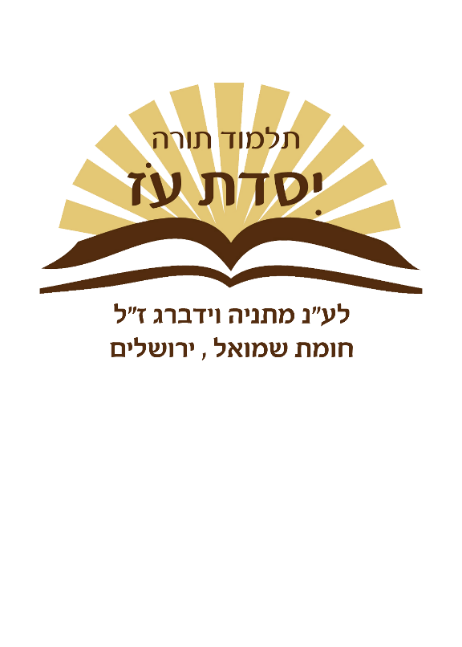 הסברי הפסוקיםפרשת ויצאכפי שלמדנו בס"דבכיתה א' תש"פהסברי הפסוקיםפרשת ויצאת"ת יסדת עז, כיתה א'חלום יעקב. דגשים: השמחה הגדולה בקבלת ברכה מד'. המשך הופעת הברכה על יעקב אבינו. היראה הגדולה במקום השראת השכינה. ההודאה לד' על החסד שהוא עושה עם יעקב.הקדמה: זה לא פשוט ליעקב אבינו לצאת מארץ ישראל. הוא גדל בין בתי המדרשות של אברהם אבינו, שם ועבר, וכמובן בביתם של יצחק ורבקה. כעת הוא יצטרך לעזוב את הכל ולהגיע למקום של רשעים – ללבן הארמי. יעקב אבינו חושש מעשיו, אך יותר מזה הוא חושש שהוא ירד קצת מהרמה הרוחנית שלו בגלל שהוא יהיה מחוץ לארץ הקדושה וליד רשעים. מה הוא עושה? הוא הולך לשאוב קדושה – ללמוד תורה 14 שנה בבית עבר (שם כבר נפטר). יעקב לומד מגיל 63 עד גיל 77! אחרי 14 שנה של לימוד בהתמדה הוא כאילו לוקח איתו את ארץ ישראל, וזה מגן עליו. עדיין יעקב קצת חושש, ובשביל זה ד' מתגלה אליו בחלום המיוחד הזה. ד' מבטיח לו שהוא ישמור עליו, ומאז רגליו של יעקב אבינו נעשות קלות (פרק כ"ט פסוק א').(י) וַיֵּצֵא יַעֲקֹב מִבְּאֵר שָׁבַע וַיֵּלֶךְ חָרָנָה – לכיוון חרן (רשב"ם) כפי שאמרו לו הוריו. למה לא כתוב וילך יעקב חרנה, שהרי אנו יודעים מהיכן יצא? מכאן למד רש"י שכשיעקב יצא כולם הרגישו שהוא יצא, כולם הרגישו בחיסרון שיעקב לא נמצא פה. (יא) וַיִּפְגַּע – ויפגוש (ע"פ שפ"ח, ע"ש), יעקב הגיע ל.. בַּמָּקוֹם – התורה לא כותבת איזה מקום, זה "המקום" הכי חשוב! בהמשך נראה איזה מקום זה היה. וַיָּלֶן שָׁם – וישן שם. כִּי בָא הַשֶּׁמֶשׁ – בגלל שהשמש שקעה. חז"ל מלמדים אותנו שבכלל השמש לא היתה צריכה עדיין לשקוע, אך כיוון שד' רצה שיעקב ישן דווקא במקום המיוחד הזה הוא השקיע את השמש לפני הזמן. וַיִּקַּח מֵאַבְנֵי הַמָּקוֹם – כמה מהאבנים שהיו במקום הזה. אחרי שלמדנו שזה הר המוריה אמרנו שהחיזקוני אומר שהאבנים היו מהמזבח שנעקד עליו יצחק אבינו. וַיָּשֶׂם מְרַאֲשֹׁתָיו – הוא שם את האבנים באיזור הראש שלו הנקרא "מראשותיו". אבן אחת בתור כרית ושאר אבנים מסביב לראשו בחצי עיגול להגן מחיות טורפות (ב"ר סח, יא ובפירוש עץ יוסף) וַיִּשְׁכַּב בַּמָּקוֹם הַהוּא - חז"ל למדו מהלשון וישכב במקום ההוא שרק כאן הוא שכב, אבל כל השנים שהיה בבית עבר יעקב לא ישן בלילה. נ"ל שאין הכוונה שהיה ער 14 שנה, אלא שלא ישן במיטה (וכ"כ הכלי יקר), וגם כשישן היה חולם חלומות של דברי תורה (כ"נ מבעל הטורים פסוק ט"ז).(יב) הקדמה: עד כה, כשיעקב בגיל 77 עוד לא זכה לקבל מד' את הברכות החשובות. אברהם ויצחק התברכו מד', יעקב התברך מיצחק אך לא מד'. וַיַּחֲלֹם – ד' מתגלה ליעקב בנבואה בחלום הלילה (רמב"ן, עיין אוה"ח). וְהִנֵּה סֻלָּם מֻצָּב אַרְצָה – עומד לארץ. הרגלים של הסולם מונחות בארץ. וְרֹאשׁוֹ מַגִּיעַ הַשָּׁמָיְמָה – לשמים, כלומר – לכיוון השמים. וְהִנֵּה מַלְאֲכֵי אֱלֹקִים עֹלִים וְיֹרְדִים בּוֹ – המלאכים של א"י ששמרו עליו בדרך עולים, והמלאכים של חו"ל יורדים על מנת לשמור עליו. (יג) וְהִנֵּה ה' נִצָּב עָלָיו – עומד על יעקב. מה הכוונה? יעקב רואה בנבואה איך ד' שומר עליו ודואג לו, הוא כמובן לא ראה איזה דמות ח"ו. וַיֹּאמַר אֲנִי ה' אֱלֹקֵי אַבְרָהָם אָבִיךָ וֵאלֹקֵי יִצְחָק – אוהב ומשגיח על אברהם ויצחק. הָאָרֶץ אֲשֶׁר אַתָּה שֹׁכֵב עָלֶיהָ – ארץ כנען שאתה כרגע שוכב בתוכה (ספורנו). לְךָ אֶתְּנֶנָּה וּלְזַרְעֶךָ - ברכת הארץ.(יד) וְהָיָה זַרְעֲךָ כַּעֲפַר הָאָרֶץ – ברכת עם גדול. וּפָרַצְתָּ – ואתה תתרבה (אבע"ז), כלומר הזרע שלך יתרבה. יָמָּה וָקֵדְמָה וְצָפֹנָה וָנֶגְבָּה – לים, לקדם, לצפון ולנגב. כלומר: למערב (שם ים התיכון), למזרח, לצפון ולדרום (שם מקום מנוגב ממים). הזרע שלך יתרבה ויתרבה ויתרבה ויתרחב עוד ועוד בארץ, ובכך הארץ תגדל ותגדל בלי גבול! נחלה בלי מצרים! כך אנו אומרים בקידוש: "והאכלתיך נחלת יעקב אביך" – כי דווקא יעקב קיבל את הברכה לנחלה הכי גדולה. וְנִבְרְכוּ בְךָ כָּל מִשְׁפְּחֹת הָאֲדָמָה וּבְזַרְעֶךָ – כל העמים שעל האדמה ירצו להיות כמו עם ישראל, ויגידו אחד לשני: אני מברך אותך שתהיה כמו בילדים של יעקב אבינו. ברכת עם חשוב.(טו) וְהִנֵּה אָנֹכִי עִמָּךְ – איתך, שומר עליך. וּשְׁמַרְתִּיךָ בְּכֹל אֲשֶׁר תֵּלֵךְ – ואני אשמור עליך בדרך מעשיו ומלבן. וַהֲשִׁבֹתִיךָ – ואני אחזיר אותך. אֶל הָאֲדָמָה הַזֹּאת – ואת כל זה אני אעשה בגלל ש.. כִּי לֹא אֶעֱזָבְךָ – אני לא אשאיר אותך לבד. עַד אֲשֶׁר אִם עָשִׂיתִי – עד שאני אעשה. לפעמים 'אם' הכוונה היא 'ש..' אֵת אֲשֶׁר דִּבַּרְתִּי לָךְ – את מה שדיברתי עליך, כלומר את ההבטחות שהבטחתי לאברהם אבינו. אני לא אשאיר אותך ללא שמירה, שהרי הבטחתי לאברהם שאתן לזרעו את הארץ.(טז) וַיִּיקַץ יַעֲקֹב מִשְּׁנָתוֹ – יעקב מתעורר ישר (העמ"ד) מהשינה שלו. וַיֹּאמֶר אָכֵן – באמת (אונקלוס). יֵשׁ ה' בַּמָּקוֹם הַזֶּה – זהו מקום קדוש מאוד, שד' נמצא בו (באמת ד' נמצא בכל מקום, אך כאן הוא ממש מתגלה). וְאָנֹכִי לֹא יָדָעְתִּי – כי אם הייתי יודע לא הייתי הולך לישון במקום קדוש כזה. הרי ברור שאף אחד לא ילך לישון בבית כנסת, כל שכן במקום קדוש כזה.(יז) וַיִּירָא – יעקב אבינו התמלא ביראת שמים. יראה זה פחד, כשפוגשים דבר מאוד גדול מתמלאים בפחד. לא פחד שמא יעשה לך משהו, אלא הכרה שיש פה משהו מאוד גדול וחשוב. (כמו "איש אימו ואביו תיראו"). וַיֹּאמַר מַה נּוֹרָא – כמה מפחיד וגדול (תיב"ע – "דחיל ומשבח"). הַמָּקוֹם הַזֶּה אֵין זֶה כִּי אִם – זה לא יכול להיות משהו אחר, אלא... בֵּית אֱלֹקִים – הבית של ד'. מה זה? זה בית המקדש!!! עכשיו אנחנו יודעים לאן יעקב אבינו הגיע. יעקב הגיע למקום בו היה אברהם אבינו כשעקד את יצחק בנו, ובו היה יצחק אבינו כשהתפלל שיעקב יוולד, וכן כשיצא לשוח בשדה לפני בא רבקה. למקום הקדוש הזה מגיע גם יעקב אבינו! פה הוא שואב כוחות של קדושה ומפה הוא יוצא לחו"ל. [אולי נזכיר שאברהם קראו הר, יצחק קראו שדה ויעקב קראו בית. גמרא] וְזֶה שַׁעַר הַשָּׁמָיִם – זה השער שדרכו אפשר להגיע לשמים. כלומר – זה המקום שבו התפילות הכי מתקבלות..(יח) וַיַּשְׁכֵּם יַעֲקֹב בַּבֹּקֶר - יעקב קם מוקדם בבקר (אונקלוס). התורה מספרת מה שקרא בפסוק ט"ז. (ע"פ רמב"ן י"ז).  וַיִּקַּח אֶת הָאֶבֶן אֲשֶׁר שָׂם מְרַאֲשֹׁתָיו – והרי כתוב שהוא לקח כמה מאבני המקום? למדו חז"ל שכל האבנים רצו להיות האבן הכי קרובה ליעקב שנמצאת מתחת לראש שלו בתור כרית. מה עשה הקב"ה חיבר את כל האבנים שיהיו אבן אחת. וַיָּשֶׂם אֹתָהּ מַצֵּבָה – ההבדל בין  מציבה למזבח שמציבה זה אבן אחת ומזבח זה כמה אבנים. וַיִּצֹק – והוא שפך שֶׁמֶן עַל רֹאשָׁהּ – על הראש שלה, כלומר – על החלק העליון. בכך קידש יעקב אבינו את המציבה שתשמש מעין מזבח (רש"י ל"א:י"ג ורשב"ם כאן). (וכך עשו גם במשכן, אחר בניית המזבח יצקו עליו שמן לקדשו).(יט) וַיִּקְרָא אֶת שֵׁם הַמָּקוֹם הַהוּא בֵּית אֵל – הבית של ד'. זה לא בית אל שליד העי. וְאוּלָם – אבל לוּז שֵׁם הָעִיר לָרִאשֹׁנָה – בהתחלה קראו לעיר הזאת לוז.(כ) וַיִּדַּר יַעֲקֹב נֶדֶר לֵאמֹר – יעקב כל כך מודה לד' על ההבטחות, ולכן הוא נודר נדר. נדר זו הבטחה שחייבים חייבים לקיים. אִם – כש... (שהרי ברור שד' יעשה לו זאת) יִהְיֶה אֱלֹקִים עִמָּדִי – איתי. וּשְׁמָרַנִי – ושמר אותי. בַּדֶּרֶךְ הַזֶּה אֲשֶׁר אָנֹכִי הוֹלֵךְ – שישמור אותי מהסכנות שבדרך מעשיו ומלבן. וְנָתַן לִי לֶחֶם לֶאֱכֹל וּבֶגֶד לִלְבֹּשׁ – כפי שאמר שהוא לא יעזוב אותי, כי מי שעוזבים אותו אין לו מה לאכול.(כא) וְשַׁבְתִּי בְשָׁלוֹם אֶל בֵּית אָבִי – כפי שאמר לי שאחזור לא"י. וְהָיָה ה' לִי לֵאלֹקִים – והוא יהיה לי לאלוקים, שתתגלה שכינתו עלי. [ראינו שיעקב אבינו חוזר על ההבטחות שד' הבטיח לו בפסוק ט"ו]. כשכל זה יקרה, אז אעשה שני דברים:(כב) וְהָאֶבֶן הַזֹּאת אֲשֶׁר שַׂמְתִּי מַצֵּבָה יִהְיֶה בֵּית אֱלֹקִים – מקום לתפילה ולהקרבת קורבנות (אבע"ז ורש"י ל"א:י"ג). וְכֹל אֲשֶׁר תִּתֶּן לִי – מכל מה שתתן לי עַשֵּׂר אֲעַשְּׂרֶנּוּ לָךְ – עשירית מזה אני אתן לך, שאני אקריב את זה לקורבן (העמ"ד).פגישת יעקב את רחל. דגשים: אהבת יעקב הצדק ומחאתו בחוטאים. ד' נותן כח ליעקב להרים האבן. הרצון הגדול של יעקב לעזור לרחל, ושהעזרה זהו הביטוי האמיתי של האהבה.
פרק כ"ט (א)  וַיִּשָּׂא יַעֲקֹב רַגְלָיו – יעקב הלך – הרים את הרגלים שלו. למה התורה כתבה לשון כזאת מיוחדת? בתחילה יעקב מאוד חשש לצאת מארץ הקודש, ולהגיע למקום של רשעים, עכשיו אחרי שהוא קיבל הבטחה מד' הוא התמלא בשמחה והוא הלך בקלות, כאילו הוא מרים את הרגלים שלו מרוב שמחה. וַיֵּלֶךְ אַרְצָה – לארץ של בְנֵי קֶדֶם – שגרו במזרחה של א"י, שם נמצאת ארם. (ב) וַיַּרְא וְהִנֵּה בְאֵר בַּשָּׂדֶה – נראה לי שמדובר על שדה שנמצאת בסמיכות לחרן. וְהִנֵּה שָׁם שְׁלֹשָׁה עֶדְרֵי צֹאן – שלושה קבוצות של צאן. רֹבְצִים עָלֶיהָ – יושבים סמוך לבאר. לכל עדר היו כמה רועים (רמב"ן). כִּי מִן הַבְּאֵר הַהִוא יַשְׁקוּ הָעֲדָרִים – הרועים של העדרים. וְהָאֶבֶן גְּדֹלָה עַל פִּי הַבְּאֵר – על פתח הבאר. ולמה? הבאר הייתה שייכת לאותם רועים, ולא רצו שכל אחד יוכל לבוא ולקחת מהמים, לכן היו שמים אבן גדולה מאוד, שרק כשכולם מתקבצים הם יכולים לקחת מהמים (רשב"ם).(ג) וְנֶאֶסְפוּ שָׁמָּה – והתקבצו לבאר. כָל הָעֲדָרִים – הרועים של העדרים. וְגָלֲלוּ – וגלגלו. אֶת הָאֶבֶן מֵעַל פִּי הַבְּאֵר וְהִשְׁקוּ אֶת הַצֹּאן וְהֵשִׁיבוּ אֶת הָאֶבֶן עַל פִּי הַבְּאֵר לִמְקֹמָהּ: (ד) וַיֹּאמֶר לָהֶם יַעֲקֹב אַחַי – לשון חיבה, אפילו שהוא לא הכיר אותם התייחס אליהם כאילו הם חברים שלו (רד"ק). מֵאַיִן אַתֶּם – מאפה אתם? וַיֹּאמְרוּ מֵחָרָן אֲנָחְנוּ: (ה) וַיֹּאמֶר לָהֶם הַיְדַעְתֶּם – האם אתם מכירים אֶת לָבָן בֶּן נָחוֹר – בן בנו של נחור, בגלל שנחור היה אח של אברהם הכירו אותו כולם, ולכן לבן הוזכר על שם סבו ולא על שם אביו (רמב"ן) וכפי שכבר למדנו 'בני בנים הרי הם כבנים'. וַיֹּאמְרוּ יָדָעְנוּ: (ו) וַיֹּאמֶר לָהֶם הֲשָׁלוֹם לוֹ – מה שלומו? וַיֹּאמְרוּ שָׁלוֹם – שלומו טוב. יעקב שאל מה שלומו של לבן, כדי לדעת אם הוא בטוח יכול לבא ללבן, אולי לבן חולה ולא מתאים לו שיעקב יבוא להתארח אצלו (ספורנו). וְהִנֵּה רָחֵל בִּתּוֹ בָּאָה עִם הַצֹּאן – עכשיו היא מתקרבת לכאן, ותוכל לשאול אותה בדיוק מה שלומו של לבן (ב"ר ע':א'). יעקב שמח כ"כ שהוא יוכל לראות את בת לבן, אולי היא תהיה אשתו. מעניין איך היא נראית – אם היא צדיקה.(ז) וַיֹּאמֶר הֵן – הרי עוֹד הַיּוֹם גָּדוֹל – יש עוד הרבה זמן עד שיגמר היום. לֹא עֵת הֵאָסֵף הַמִּקְנֶה – זה לא הזמן בו צריך לאסוף את הצאן חזרה לדיר. [כי כנראה בסוף היום כשאוספים את המקנה כולם מתאספים והולכים יחד, לשמור עצמם משודדים]. הַשְׁקוּ הַצֹּאן וּלְכוּ רְעוּ – תנו להם לאכול, שלא יהיה צער בעלי חיים (אוה"ח). יעקב אבינו אמנם לא מכיר אותם, אך קשה לו לראות אנשים שלא עושים את העבודה שלהם כמו שצריך, ולכן הוא מלמד אותם כיצד צריכים להתנהג (ספורנו).(ח) וַיֹּאמְרוּ לֹא נוּכַל – לתת להם לשתות. עַד אֲשֶׁר יֵאָסְפוּ כָּל הָעֲדָרִים וְגָלֲלוּ אֶת הָאֶבֶן מֵעַל פִּי הַבְּאֵר וְהִשְׁקִינוּ הַצֹּאן: (ט) עוֹדֶנּוּ מְדַבֵּר עִמָּם – יעקב עדיין באמצע לדבר איתם. וְרָחֵל בָּאָה – הגיעה . עִם הַצֹּאן אֲשֶׁר לְאָבִיהָ כִּי רֹעָה הִוא – לבן ביקש ממנה לרעות את הצאן שלו. חז"ל מלמדים אותנו שבתחילה היה ללבן יותר צאן, והיו לו הרבה רועים, אך ד' עשה שרוב הצאן ימות לו, ונשאר לו מעט צאן, שלא היה צריך רועים ומספיק היה שרחל תרעה את הצאן (תיב"ע. אולי ד' עשה זאת כדי להראות לו איך בזכות יעקב נהיה לו הרבה צאן).(י) וַיְהִי כַּאֲשֶׁר רָאָה יַעֲקֹב אֶת רָחֵל בַּת לָבָן אֲחִי אִמּוֹ וְאֶת צֹאן לָבָן אֲחִי אִמּוֹ – יעקב רצה לעזור לה, ולכן... וַיִּגַּשׁ יַעֲקֹב וַיָּגֶל אֶת הָאֶבֶן מֵעַל פִּי הַבְּאֵר – אותה אבן שהיו צריכים הרבה רועים בכדי להסיר אותה, הצליח יעקב לבד להרים, ולמה? כי הוא כל כך רצה לעזור לרחל. ד' נתן לו כח חזק מאוד והוא הצליח (הרב עמי נוהג לומר שיעקב התאמץ). תיארנו איך יעקב מגיע בשביל להרים את האבן וכולם צחקו עליו, וכשראו שהוא הצליח התפלאו מאוד מהמדרגה הגבוהה שלו. וַיַּשְׁקְ – ויתן לשתות. אֶת צֹאן לָבָן אֲחִי אִמּוֹ – רואים פה דבר נפלא, שלפני שיעקב פונה לרחל, קודם הוא עוזר לה ודואג לצאן שלה, כי הוא לא חושב על עצמו – כמה הוא שמח לפגוש אותה, אלא עליה – מה היא צריכה.(יא) וַיִּשַּׁק – ויתן נשיקה. יַעֲקֹב לְרָחֵל – היא הייתה עוד קטנה (רמב"ן), והיא הייתה בת דודה שלו (ספורנו), לכן היה זה בגדרי הצניעות. וַיִּשָּׂא אֶת קֹלוֹ וַיֵּבְךְּ – יעקב בכה בקול, מהתרגשות, שהוא פגש את קרובתו (רבינו בחיי), ביחוד שהרגיש כבר שהיא כזאת צדיקה ומתאימה להיות אשתו, שהרי עד כה ידע שצריך להתחתן עם בת לבן, ולא ידע אם תהיה צדיקה או לא.(יב) וַיַּגֵּד יַעֲקֹב לְרָחֵל כִּי – ש... אֲחִי אָבִיהָ הוּא – הוא קרוב משפחה של אבא שלה. וְכִי בֶן רִבְקָה הוּא וַתָּרָץ וַתַּגֵּד לְאָבִיהָ – מי עוד רצה על מנת לקיים מצוות הכנסת אורחים?הסכם יעקב ולבן. דגשים: להבדיל בין הטמא לטהור – רשעותו של לבן. הצלחת יעקב בעבודתו עד כדי כך שלבן חפץ שישאר. התפילה הגדולה של לאה לא להתחתן עם עשיו.(יג) וַיְהִי כִשְׁמֹעַ לָבָן – כשלבן שמע. אֶת שֵׁמַע יַעֲקֹב בֶּן אֲחֹתוֹ – את השמועה שיעקב הגיע. וַיָּרָץ לִקְרָאתוֹ – רץ אליו. וַיְחַבֶּק לוֹ וַיְנַשֶּׁק לוֹ – לבן חיבק ונישק את יעקב. חז"ל מלמדים אותנו שיעקב בכלל לא עניין את לבן, כמו שנראה בהמשך, לבן חשב רק על הכסף שהוא יכול לקבל מיעקב. היה ללבן ברור שיש ליעקב המון כסף, שהרי אם לעבד של אברהם היה כל כך הרבה כסף (לבן זכר את הסיפור מלפני 97 שנים), כ"ש שליעקב עצמו יהיה. הוא לא ראה שום גמלים ושום כלום, אז הוא חיבק אותו ולא מצא, הוא נישק אותו – אולי ימצא מרגליות בפיו ולא מצא. וַיְבִיאֵהוּ אֶל בֵּיתוֹ וַיְסַפֵּר – עד כאן – 'וירץ', 'ויחבק', 'וינשק', 'ויביאהו' זה היה לבן ופה זה לא יכול להיות לבן, אז ברור שהכוונה ליעקב. לְלָבָן אֵת כָּל הַדְּבָרִים הָאֵלֶּה – את הסיבה שבגללה הוא הגיע לכאן, ושהוא רוצה להיות פה הרבה שנים (ספורנו).(יד) וַיֹּאמֶר לוֹ לָבָן – אין לי שום סיבה להשאיר אותך פה, הרי אין לך בכלל כסף. אַךְ עַצְמִי וּבְשָׂרִי אָתָּה – אבל אתה חלק ממני – כי אתה מהמשפחה שלי, ורק בגלל זה אני מסכים שתהיה פה למשך חודש (רש"י, שפ"ח). איזה לא נעים לאורח לשמוע מהמארח שלו שהוא לא כל כך שמח שהוא הגיע. עצמי ובשרי זה ביטוי לזה שאתה חלק ממני, כמו שאמר אדם הראשון על חוה - "עצם מעצמי ובשר מבשרי". וַיֵּשֶׁב עִמּוֹ חֹדֶשׁ יָמִים – לבן לא כל כך רוצה לקבל את יעקב אל ביתו, הוא מוכן לקבלו רק לחודש, גם בחודש הזה הוא נותן לו עבודות – לרעות את הצאן שלו. לבן רואה בחודש זה כמה יעקב עובד נפלא ומשביח את הצאן שלו, לכן הוא מחליט לבקש ממנו להישאר עוד. אך הוא יודע שיעקב לא יסכים להישאר בחינם, לכן הוא מציע לשלם לו.(טו) וַיֹּאמֶר לָבָן לְיַעֲקֹב הֲכִי – האם בגלל ש... אָחִי אַתָּה – קרוב משפחה. וַעֲבַדְתַּנִי חִנָּם – אתה תעבוד אצלי בלי לקבל כסף?! הַגִּידָה לִּי מַה מַּשְׂכֻּרְתֶּךָ – תגיד לי מה המשכורת שאתה רוצה על העבודה שלך. כפי שאמרנו לבן מנסה להראות את עצמו כאילו הוא צדיק – אני מאוד רוצה לשלם לך על העבודה, ומה הוא משלם לו?! מרשה לו להתחתן עם הבת שלו – זה תשלום?! על זה יעקב צריך לעבוד 7 שנים?! לפני שהתורה ממשיכה לספר את השיחה שבין יעקב ללבן, היא מקדימה מי היו בנותיו של לבן (רשב"ם). (טז) וּלְלָבָן שְׁתֵּי בָנוֹת שֵׁם הַגְּדֹלָה לֵאָה וְשֵׁם הַקְּטַנָּה רָחֵל: (יז) וְעֵינֵי לֵאָה רַכּוֹת - לא היו כל כך יפות, בגלל שחששה שתתחתן עם עשיו אז בכתה והתפללה המון המון, ונפלו לה הריסים (מדרש), והיו העיניים נראות דומעות (רשב"ם ב"ב קכג. "עיניה נוטפות דמעה"). אך חוץ מזה הייתה יפת תואר (רד"ק). וְרָחֵל הָיְתָה יְפַת תֹּאַר וִיפַת מַרְאֶה – ללא שום מום. כמו שראינו על כל הנשים הצדיקות. כי את היופי של המידות הטובות רואים גם כלפי חוץ.(יח) וַיֶּאֱהַב יַעֲקֹב אֶת רָחֵל – הוא הרגיש שהיא האשה המתאימה לו. מכאן ממשיכה השיחה בין יעקב ללבן. וַיֹּאמֶר אֶעֱבָדְךָ - אני אעבוד אותך, אני ארעה את הצאן שלך (רמב"ן). שֶׁבַע שָׁנִים בְּרָחֵל – בשביל רחל בִּתְּךָ הַקְּטַנָּה – יעקב הכיר את רמאות של לבן, וחשש שאם יאמר לו 'רחל' יביא לו רחל מן השוק. ואם יאמר לו 'רחל בתך' יביא לו את לאה ויגיד לו ששינה את שמה לרחל, לכן הוסיף בתך הקטנה (שפ"ח, ע"ש). סיפרנו על מישהו שרוצה להתחתן עם מישהי והוא מספר את זה להורים של הכלה, האם ההורים יכולים לומר – אנחנו מוכנים בתנאי שתשלם מליון שקל?! לבן מקום להרשות ליעקב את רחל בחינם הוא דורש ממנו לעבוד כל כך הרבה שנים, רחל אשת ר"ע התחתנה עם ר"ע בלי קבלת אישור מאביה.(יט) וַיֹּאמֶר לָבָן טוֹב תִּתִּי – שאני אתן אֹתָהּ לָךְ מִתִּתִּי – מאשר שאני אתן אֹתָהּ לְאִישׁ אַחֵר – שהרי כולם פה רשעים, ואתה תדאג לרחל ותעניק לה יותר מכולם. שְׁבָה עִמָּדִי – תשב איתי פה בביתי ותעבוד (ספורנו).נישואי יעקב עם לאה ורחל. דגשים: דבר שאדם אוהב עובר מהר. הרצון הגדול של האמהות להקים את בית ישראל. החסד העצום של רחל לוותר לאחותה כדי לא לביישה, ומתוך כך הכרת ערך קבל רחל. האהבה המיוחדת של יעקב לרחל. איך יעקב עובד אצל לבן במסירות ובנאמנות, אפילו שהוא מרמה אותו.(כ) וַיַּעֲבֹד יַעֲקֹב בְּרָחֵל – בשביל רחל. שֶׁבַע שָׁנִים – כפי שאמרנו היה זה עוול שלבן מבקש מיעקב לעבוד בשביל הבת שלו, ובכל זאת הוא לא מתמלא עצבות, הוא לא מתוסכל מעבודתו, אלא להיפך שמח בעבודה – כי הוא יודע מה הוא יקבל בסופה. וַיִּהְיוּ בְעֵינָיו כְּיָמִים אֲחָדִים – כמו כמה ימים (רד"ק, כמו 7 ימים). בְּאַהֲבָתוֹ אֹתָהּ – בגלל שהוא אהב את רחל. כשאדם עושה משהו שהוא אוהב הזמן עובר מאוד מהר, כך זה כשאדם קורא ספר מאוד מעניין, או לומד תורה בשקידה . יעקב כל כך אהב את רחל, הוא ידע שהיא המתאימה להקים איתה את עם ישראל, לכן הוא כל כך ציפה לזה, והזמן עבר לו מאוד מהר.(כא) וַיֹּאמֶר יַעֲקֹב אֶל לָבָן הָבָה אֶת אִשְׁתִּי – תביא לי את רחל, שעתידה להיות אשתי. כִּי מָלְאוּ יָמָי – השלמתי את שנות עבודתי (אונקלוס). וְאָבוֹאָה אֵלֶיהָ – ואתחתן איתה (רמב"ן).(כב) וַיֶּאֱסֹף לָבָן אֶת כָּל אַנְשֵׁי הַמָּקוֹם – האנשים שגרים באותו המקום. וַיַּעַשׂ מִשְׁתֶּה – לכבוד שמחת הנישואין (רד"ק). לבן הרשע התייעץ עם חבריו – איך אני אוכל לחייב את יעקב לעבוד אצלי עוד שנים? הרי יעקב עובד כל כך במסירות, והצאן שלי גדל וגדל. ואז עלה הרעיון לתת ליעקב את לאה, ואז בשביל רחל הוא יצטרך לעבוד עוד 7 שנים. (ת.ירושלמי, שם כתוב שהם נתנו לו עיצה זו).(כג) וַיְהִי בָעֶרֶב וַיִּקַּח אֶת לֵאָה בִתּוֹ – בלי שהיא רצתה, שהרי ברור שהיא לא רצתה לשקר על יעקב, אפילו שהיא מאוד מאוד רצתה להתחתן איתו (אוה"ח). אך כיוון שנהגה כבוד באביה שחייב אותה להתחתן איתו הלכה לחתונה, וכמובן יחד עם זאת שמחה בזכות שזכתה (רמב"ן פסוק ל"א). וַיָּבֵא אֹתָהּ אֵלָיו – לבן הביא את לאה אל יעקב. וַיָּבֹא אֵלֶיהָ – ויעקב התחתן איתה. סיפרנו את דברי חז"ל שיעקב חשש לרמאות של לבן ולכן מסר לרחל סימנים, וכשרחל ראתה שלאה הולכת להיות הכלה, ובודאי תתבייש כשתתגלה התרמית, והיא לא רצתה שאחותה תתבייש, לכן היא מסרה לה את הסימנים, אפילו שהיא כבר לא יכולה להיות בטוחה שהיא תזכה להתחתן עם יעקב. למדנו את המדרש כשגלו ישראל.(כד) וַיִּתֵּן לָבָן לָהּ אֶת זִלְפָּה שִׁפְחָתוֹ לְלֵאָה בִתּוֹ שִׁפְחָה – שתעזור לה בכל מה שהיא צריכה.(כה) וַיְהִי בַבֹּקֶר וְהִנֵּה הִוא לֵאָה – יעקב לא ידע בלילה שזאת לאה, כיוון שהיה חושך גמור, רק בבקר הוא ראה שהיא לאה. וַיֹּאמֶר אֶל לָבָן מַה זֹּאת עָשִׂיתָ לִּי - למה עשית לי את זה (לענ"ד).  הֲלֹא – הרי בְרָחֵל עָבַדְתִּי עִמָּךְ – עבדתי איתך בשביל רחל. וְלָמָּה רִמִּיתָנִי:(כו) וַיֹּאמֶר לָבָן לֹא יֵעָשֶׂה כֵן בִּמְקוֹמֵנוּ  - במקום שבו אנחנו גרים אנחנו לא רגילים לעשות כזה דבר - לָתֵת הַצְּעִירָה לִפְנֵי הַבְּכִירָה – קודם הגדולה מתחתנת ואז הקטנה. כמובן זה לא מסביר את השקר הנורא של לבן.(כז) מַלֵּא שְׁבֻעַ זֹאת – תחכה שיעברו ימי המשתה של לאה, גם בימיהם היו עושים 7 ימים של משתה אחרי חתונה (רד"ק). וְנִתְּנָה לְךָ – ואני אתן לך. גַּם אֶת זֹאת – את רחל. בַּעֲבֹדָה אֲשֶׁר תַּעֲבֹד עִמָּדִי עוֹד שֶׁבַע שָׁנִים אֲחֵרוֹת – לבן בחוצפתו הגדולה אחרי השקר שהוא משקר הוא דורש מיעקב לעבוד עוד 7 שנים בכדי לקבל את רחל, במקום להתנצל ולתת לו ישר את רחל.(כח) וַיַּעַשׂ יַעֲקֹב כֵּן וַיְמַלֵּא שְׁבֻעַ זֹאת – יעקב חיכה שבוע. וַיִּתֶּן לוֹ אֶת רָחֵל בִּתּוֹ לוֹ לְאִשָּׁה – הדגשנו שעם רחל הוא התחתן ישר שבוע אחרי החתונה עם לאה, ולאחר מכן הוא המשיך ועבד במסירות 7 שנים. ואמנם לבן רימה אותו והוא לא היה צריך לעבוד בכלל, אך יעקב לא רוצה לריב איתו, והוא עובד במסירות 7 שנים נוספות. כפי שנלמד בסוף הפרשה יעקב עובד במאמץ גדול, ומשקיע המון בשביל הבהמות של לבן, אפילו שבאמת הוא לא צריך לעבוד בכלל.(כט) וַיִּתֵּן לָבָן לְרָחֵל בִּתּוֹ אֶת בִּלְהָה שִׁפְחָתוֹ לָהּ לְשִׁפְחָה – נתנו רמז: ברז"ל: בלהה רחל. זלפה לאה. (ל) וַיָּבֹא גַּם אֶל רָחֵל – יעקב התחתן גם עם רחל. וַיֶּאֱהַב גַּם אֶת רָחֵל מִלֵּאָה – יעקב אהב גם את רחל, ולא רק את לאה, והוא אהב אותה יותר מלאה (כנלענ"ד). אע"פ שבדרך כלל אוהבים יותר את האשה הראשונה, פה הוא אהב יותר את רחל (רמב"ן), כי המידות הטובות והמיוחדות שלה מאוד מאוד התאימו ליעקב אבינו. כפי שהדגשנו גם לאה הייתה מאוד צדיקה, וגם אותה יעקב אהב (כל"י, רמב"ן). וַיַּעֲבֹד עִמּוֹ עוֹד שֶׁבַע שָׁנִים אֲחֵרוֹת – אחרי החתונה. לידת בני לאה. דגשים: הדאגה שד' דואג ללאה כדי לשמחה. חשיבות ההודאה לד'.(לא) הקדמה: ב7 ימי המשתה לאה כל כך שמחה, יעקב היה איתה כל הזמן, איזו קדושה גדולה יש כששני צדיקים כאלו ביחד. אח"כ היא ידעה שהיא צריכה לחכות 7 ימים בהם יעקב עם רחל. אח"כ היה ברור לה שיעקב יהיה יום אחד באהל שלה ויום אחד באהל של רחל. אכן ביום שאחרי 7 ימי המשתה של רחל יעקב בא אליה, והיא ממש שמחה, אך אח"כ הוא היה כמה ימים עם רחל. לאה יושבת באהל וכל כך רוצה להיות עם יעקב, איזה צער. היא יודעת שיעקב אוהב אותה, אך מרגישה דחויה ביחס לרחל. הזכרנו שכדי שיוולד ילד הבעל והאשה צריכים להיות זה עם זה, אך גם אז לא בטוח שיוולד להם ילד, אז ככל שהבעל עם אשתו יש יותר סיכוי שיוולד ילד, לכן יעקב היה יותר עם רחל, כי הוא הבין שהיא העיקר שהרי רק איתה הוא רצה להתחתן, אז לכן הוא היה איתה יותר. וַיַּרְא ה' כִּי שְׂנוּאָה לֵאָה – שיעקב אוהב את לאה פחות מרחל (רבנו בחיי ורד"ק. ולכן הוא נמצא באוהל של רחל יותר, אוה"ח). וַיִּפְתַּח אֶת רַחְמָהּ – שהיא תוכל ללדת. וְרָחֵל עֲקָרָה - אינה יכולה ללדת. ד' ידע שאם ללאה יהיו ילדים זה יגרום ליעקב יותר לאהוב את לאה. הסברנו גם שיכול להיות שיעקב חשב שלאה אפילו שהיא כל כך צדיקה לא ממנה יצא עם ישראל, ועכשיו שנולד ממנה ילד זה הוכחה שממנה יצא עם ישראל, וכך יעקב יאהב אותה יותר.(לב) וַתַּהַר לֵאָה וַתֵּלֶד בֵּן וַתִּקְרָא שְׁמוֹ רְאוּבֵן כִּי אָמְרָה כִּי רָאָה ה' בְּעָנְיִי – בצער ובסבל שלי (אונקלוס). כִּי עַתָּה יֶאֱהָבַנִי אִישִׁי – האיש שלי – הבעל שלי יאהב אותי עכשיו, כי הוא יראה שאני מתאימה להיות אמא של עם ישראל.(לג) וַתַּהַר עוֹד וַתֵּלֶד בֵּן וַתֹּאמֶר כִּי שָׁמַע ה' כִּי שְׂנוּאָה אָנֹכִי – שמע ד' לצער שלי ולתפילות שלי (כנלענ"ד) שאני שנואה, כלומר פחות אהובה (כנלענ"ד). וַיִּתֶּן לִי גַּם אֶת זֶה וַתִּקְרָא שְׁמוֹ שִׁמְעוֹן - עכשיו יעקב אבינו עוד יותר אוהב את לאה.(לד) וַתַּהַר עוֹד וַתֵּלֶד בֵּן וַתֹּאמֶר עַתָּה הַפַּעַם – בפעם הזאת יִלָּוֶה אִישִׁי אֵלַי – בעלי יתחבר אלי. כמו מישהו שמלווה מישהו לדרך. כִּי יָלַדְתִּי לוֹ שְׁלֹשָׁה בָנִים - אמרנו שהאמהות היו נביאות, וידעו שליעקב יהיו 12 ילדים ו4 נשים, לכן לאה אמרה – הפעם, שיש לה ילדים ממש כמו כל אחת מנשיו הוא יאהב אותה כמו רחל. עַל כֵּן – בגלל זה קָרָא – יעקב (רשב"ם), מעניין למה פה דווקא יעקב קרא ולא לאה. שְׁמוֹ לֵוִי – כי זה רומז למילה לוויה. הוספנו שבשני ילדים היא יכלה לטפל לבד, אך כעת כשיש שלושה יעקב צריך לעזור לה, וא"כ הוא מתלווה אליה, ובכך יאהב אותה יותר (חזקוני ורד"ק).(לה) וַתַּהַר עוֹד וַתֵּלֶד בֵּן וַתֹּאמֶר הַפַּעַם אוֹדֶה אֶת ה' – אודה לו בצורה מיוחדת, כמה ד' כל כך עוזר לי שלא אהיה בצער, עד כדי כך שהוא עשה שיהיו לי יותר ילדים ממה שחשבתי שצריך להיות לי. עַל כֵּן קָרְאָה שְׁמוֹ יְהוּדָה וַתַּעֲמֹד מִלֶּדֶת – והיא הפסיקה ללדת.לידת בני השפחות. דגשים: כח התפילה, וההכרה שד' שומע את התפילה שלנו גם אם היא לא תמיד מתקבלת. הרצון הגדול של האמהות להביא ילדים לעולם. היחס הנכון לקינאה.פרק ל' הדגשנו כמה רחל שמחה בבנים שנולדים ללאה, ומצד שני כמה היא דואגת שאולי היא לא תלד, וח"ו לא יצא ממנה עם ישראל. (א) וַתֵּרֶא רָחֵל כִּי לֹא יָלְדָה לְיַעֲקֹב וַתְּקַנֵּא רָחֵל בַּאֲחֹתָהּ – היא לא קנאה בה בזה שללאה יש ילדים ולה אין, אלא היא חשבה לעצמה מה הסיבה, ואמרה – בטוח זה בגלל שלאה יותר צדיקה ממני, ואז היא קנאה במעשיה הטובים, היא רצתה שגם לה יהיו מעשים כל כך טובים. וַתֹּאמֶר אֶל יַעֲקֹב הָבָה לִּי בָנִים – תביא לי ילדים, תתפלל עד שד' ישמע את התפילה ויביא לי בנים. וְאִם אַיִן – ואם לא (אונקלוס) תביא לי בנים. מֵתָה אָנֹכִי – אני נחשבת כמו אשה מתה. מה זה שווה לי להיות בלי ילדים. רחל ידעה שבוודאי יעקב מתפלל, אך כוונתה היתה שיתפלל עוד יותר, ולכן אמרה לו שהיא מרגישה כאשה מתה, על מנת שיעקב יבין את גודל צערה וירבה בתפילה (רמב"ן). (נזכרנו בשרה שאמרה שהילדים 'בונים' אותה – "ואבנה גם אנוכי ממנה", ורבקה שאמרה "אם לוקח מבנות הארץ למה לי חיים", וכך גם רחל. כי כל החיים של האמהות זה הילדים שלהם, שמהם יצא עם ישראל, ובלי זה אין להם חיים).(ב) וַיִּחַר אַף יַעֲקֹב בְּרָחֵל – יעקב כעס על רחל. וַיֹּאמֶר הֲתַחַת – האם במקום אֱלֹקִים אָנֹכִי – האם אני מחליף את ד'? אֲשֶׁר מָנַע מִמֵּךְ – שלא נתן לך. פְּרִי בָטֶן – ילדים, שזה הפירות של הבטן. האם אני יכול להתפלל עד שבטוח ד' יביא לך ילדים?! לפעמים ד' מחליט לא לשמוע לתפילות שלנו, כי הוא יודע שמה שהכי טוב זה שלא יהיה לך עכשיו ילדים. כמובן שאנחנו צריכים להתפלל, אך ד' מחליט מה הכי טוב (רמב"ן ואבע"ז). יעקב גם התכוון לומר לה שבמקום שתפנה אליו צריכה היא להרבות תפילה לד', כי הוא זה שמנע ממנה את הילד, והוא זה שייתן לה (תיב"ע).(ג) וַתֹּאמֶר הִנֵּה אֲמָתִי – השפחה שלי בִלְהָה בֹּא אֵלֶיהָ – תתחתן איתה. וְתֵלֵד עַל בִּרְכַּי – והיא תלד ילדים שאני אגדל אותם. וְאִבָּנֶה גַם אָנֹכִי מִמֶּנָּה – וזה שיש לה ילדים זה נחשב כאילו יש לי ילדים, שהרי היא השפחה שלי, וכל מה שקנה עבד קנה רבו, ועל ידי זה אני אחשב אשה בנויה. נזכרנו בשרה אמנו שעשתה אותו דבר.(ד) וַתִּתֶּן לוֹ אֶת בִּלְהָה שִׁפְחָתָהּ לְאִשָּׁה - רחל יודעת שמעתה יעקב יהיה איתה פחות לילות, אך היא מעדיפה לעשות זאת ובלבד שתזכה לבנים. וַיָּבֹא אֵלֶיהָ יַעֲקֹב: (ה) וַתַּהַר בִּלְהָה וַתֵּלֶד לְיַעֲקֹב בֵּן – התורה מדגישה שהילד שנולד הוא ילד "ליעקב", והוא ממש כמו שאר הילדים (רמב"ן).(ו) וַתֹּאמֶר רָחֵל דָּנַנִּי אֱלֹקִים – ד' דן אותי, שפט אותי, האם מגיע לי בן או לא, בתחילה החליט שלא מגיע לי בן ואח"כ שכן. רחל מקבלת על עצמה את הדין שמה שד' מחליט זה הדבר הטוב ביותר. וְגַם שָׁמַע בְּקֹלִי – בסוף הוא קיבל את תפילותי ונתן לי בן, אף שלא מגיע לי (ספורנו). וַיִּתֶּן לִי בֵּן – רחל מתייחסת לבן של בלהה כאילו הוא הבן שלה לגמרי, כיוון שהוא בן השפחה. עַל כֵּן קָרְאָה שְׁמוֹ דָּן – שתמיד תזכור שצריך לקבל את מה שד' דן אותנו באהבה (ע"פ חוברות מורשה).(ז) וַתַּהַר עוֹד וַתֵּלֶד בִּלְהָה שִׁפְחַת רָחֵל בֵּן שֵׁנִי לְיַעֲקֹב: (ח) וַתֹּאמֶר רָחֵל נַפְתּוּלֵי אֱלֹקִים נִפְתַּלְתִּי – תפילות רבות התפללתי והתחננתי, תפילות בכל מיני צורות ודרכים. לא התייאשתי, התעקשתי והתפללתי עוד ועוד. עִם אֲחֹתִי – להיות כמו אחותי, שיש לה ילדים (תיב"ע, רש"י בדברי הימים ב:ב:י"ג). גַּם יָכֹלְתִּי – וגם הצלחתי, וד' שמע לתפילות שלי. וַתִּקְרָא שְׁמוֹ נַפְתָּלִי – לזכור כמה חשוב להתפלל, ולהתאמץ בתפילה.(ט) וַתֵּרֶא לֵאָה כִּי עָמְדָה מִלֶּדֶת – שכבר שנה או שנתיים היא לא יולדת (ע"פ ספורנו פסוק ח'). וַתִּקַּח אֶת זִלְפָּה שִׁפְחָתָהּ וַתִּתֵּן אֹתָהּ לְיַעֲקֹב לְאִשָּׁה – לאה רוצה שיהיה ליעקב אבינו כמה שיותר ילדים, והיא מוכנה לוותר על יעקב שהרי הוא יהיה אצלה פחות. היא ידעה שכל ילד שיוולד ליעקב עכשיו זה שבט ענק של עשרות ומאות אלפים, וכך עם ישראל יגדל עוד ועוד (רמב"ן).(י) וַתֵּלֶד זִלְפָּה שִׁפְחַת לֵאָה לְיַעֲקֹב בֵּן: (יא) וַתֹּאמֶר לֵאָה בָּא גָד – בא אלינו מזל טוב. אולי התכוונה לומר שה'מזל' שהלך ממנה בעת שפסקה מלדת חזר אליה (ר"י בכור שור ומלבי"ם מובא בפשוטו של מקרא) וַתִּקְרָא אֶת שְׁמוֹ גָּד: (יב) וַתֵּלֶד זִלְפָּה שִׁפְחַת לֵאָה בֵּן שֵׁנִי לְיַעֲקֹב: (יג) וַתֹּאמֶר לֵאָה בְּאָשְׁרִי – אני באושר, אך לא מלשון מאושרת אלא משובחת (רשב"ם). כִּי אִשְּׁרוּנִי בָּנוֹת – שבחו אותי בנות (כנראה החברות שלה), הן אמרו לי – אשרייך שאת זוכה להגדיל כל כך את בית ישראל (כן נראה, ועיין העמ"ד). וַתִּקְרָא אֶת שְׁמוֹ אָשֵׁר: הדודאים. דגשים: צדיקותו של ראובן. החשיבה של רחל ולאה אחת על השניה. שלאה מתאמצת שלא לבייש את רחל וחושבת עליה (גם כשקראה ליעקב אחרי הדודאים וגם בלידת דינה). (יד) וַיֵּלֶךְ רְאוּבֵן – ראובן היה בן 4-5, וראה שאמא שלו עצובה, בגלל שלא נולדו לה עוד ילדים, ורצה לשמח אותה, לכן הלך (ספורנו). בִּימֵי קְצִיר חִטִּים – בימים שכל השדות מלאות בחיטים, וזה הזמן שקוצרים אותם (זה יוצא באיזור אייר סיוון). התורה מדגישה לנו שאף שהיה הרבה חיטים ראובן לא לקח חיטים, כדי לא לקחת מהו ששייך למישהו אחר. וַיִּמְצָא דוּדָאִים בַּשָּׂדֶה – סוג של צמח מאוד ריחני (רמב"ן). וַיָּבֵא אֹתָם אֶל לֵאָה אִמּוֹ - ראובן רצה לשמח את אמא שלו עם הצמח הריחני הזה. שאלתי: מתי רצתה לאה להשתמש בריח הזה? ואמרתי שמסתבר שכשיעקב יהיה אצלה (רמב"ן). וַתֹּאמֶר רָחֵל אֶל לֵאָה תְּנִי נָא – בבקשה לִי מִדּוּדָאֵי – קצת מהדודאים שהביא בְּנֵךְ – רחל רוצה לשמח את יעקב, שכשהוא יבוא להיות אצלה יהיה באוהל ריח טוב.לפני הפסוק הזה הקדמנו שאשה שמחה בבעל שלה ובילדים שלה אותו דבר. לאה יותר שמחה מרחל כי יש לה ילדים, ורחל יותר שמחה מלאה בגלל שיעקב נמצא אצלה יותר פעמים (יעקב נמצא אצלה הרבה כדי לשמח אותה וכדי לזכות ממנה לילד, רד"ק). בכך יקל לנו להבין למה לאה לא מוכנה כל כך בקלות לוותר על הדודאים, כי היא רוצה שלפחות בפעמים שיעקב אצלה היא תוכל לשמח אותו הכי הרבה. (טו) וַתֹּאמֶר לָהּ הַמְעַט – לא מספיק. קַחְתֵּךְ אֶת אִישִׁי – שאת לוקחת את בעלי. וְלָקַחַת – את רוצה לקחת גַּם אֶת דּוּדָאֵי בְּנִי – הרי כידוע יעקב אבינו היה הרבה יותר אצל רחל מאשר אצל לאה, ולאה כל כך הייתה מחכה ללילות שיעקב אבינו יהיה באוהל שלה, היא כל כך רצתה להידבק בצדיק הגדול הזה. לאה חושבת שלפחות מגיע לה שכשיעקב יהיה אצלה היא תוכל לתת לו את הדודאים עם הריח הטוב הזה, ולא שזה יהיה לרחל. וַתֹּאמֶר רָחֵל לָכֵן יִשְׁכַּב עִמָּךְ הַלַּיְלָה תַּחַת דּוּדָאֵי בְנֵךְ – אני מבינה שזה קשה לך שיעקב יותר אצלי – אז אני מוכנה לוותר לך שהוא יהיה אצלך הלילה, ואת תתני לי מהדודאים. כל אחת רצתה לשמח את אחותה ולתת לה מה שמאוד חשוב לה.(טז) וַיָּבֹא יַעֲקֹב מִן הַשָּׂדֶה - מהעבודה. בָּעֶרֶב – יעקב משקיע בעבודה שלו ולא חוזר לפני הערב. וַתֵּצֵא לֵאָה לִקְרָאתוֹ – לאה יוצאת מהאוהל לכיוון יעקב, ולמה? כי היא לא רוצה שרחל תתבייש, שהרי אם יעקב יכנס לתוך האוהל של רחל ואז הוא יצא לאוהל של לאה זה יכול לבייש אותה (אוה"ח ורד"ק). וַתֹּאמֶר אֵלַי תָּבוֹא – לישון באוהל שלי הלילה. כִּי שָׂכֹר שְׂכַרְתִּיךָ – שילמתי שכר, בשביל שתישן אצלי הלילה, והשכר היה - בְּדוּדָאֵי בְּנִי וַיִּשְׁכַּב עִמָּהּ בַּלַּיְלָה הוּא – בלילה ההוא. יעקב שמח לראות עד כמה לאה משתדלת ורוצה להיות עם יעקב ועד כמה היא רוצה להוסיף שבטים בישראל, הוא שמח כל כך במעשים של לאה והוא שמח להיות איתה (ספורנו בפרוש המילה 'הוא').(יז) וַיִּשְׁמַע אֱלֹקִים אֶל לֵאָה – לאה התפללה באותו לילה שהיא זכתה שיעקב יישן אצלה שתזכה לבן, וד' שמע לתפילות שלה. וַתַּהַר וַתֵּלֶד לְיַעֲקֹב בֵּן חֲמִישִׁי: (יח) וַתֹּאמֶר לֵאָה נָתַן אֱלֹקִים שְׂכָרִי – ד' נתן לי שכר, 'פרס' על מעשה טוב שעשיתי - אֲשֶׁר נָתַתִּי שִׁפְחָתִי לְאִישִׁי – אפילו שעל ידי כך יעקב נמצא אצלי פחות, ויתרתי על זה בשביל שיגדלו מספר השבטים. וַתִּקְרָא שְׁמוֹ יִשָּׂשכָר – שתמיד תזכור שד' נותן שכר למי שעושה מעשים טובים .(יט) וַתַּהַר עוֹד לֵאָה וַתֵּלֶד בֵּן שִׁשִּׁי לְּיַעֲקֹב – חצי משבטי י-ה!(כ) וַתֹּאמֶר לֵאָה זְבָדַנִי אֱלֹקִים אֹתִי זֵבֶד טוֹב – ד' נתן לי חלק טוב. הַפַּעַם יִזְבְּלֵנִי אִישִׁי – עכשיו הבעל שלי יגור איתי, הרי הוא יצטרך להיות איתי כל הזמן בשביל הילדים. (בית המקדש נקרא 'בית זבול', כי ד' גר שם), אנחנו רואים כמה חשוב ללאה שיעקב יהיה איתה. כִּי יָלַדְתִּי לוֹ שִׁשָּׁה בָנִים וַתִּקְרָא אֶת שְׁמוֹ זְבֻלוּן - מלשון 'זבול', מגורים. (כא) וְאַחַר יָלְדָה בַּת וַתִּקְרָא אֶת שְׁמָהּ דִּינָה – היא היתה בהריון, והיא חששה שזה בן, וכך יהיה לרחל רק בן אחד, שהרי נולדו כבר עשרה ילדים, ואמורים להיות 12. לאה לא רצתה שלרחל יהיה פחות מן השפחות, ולכן היא התפללה לד' שלא יוולד לה בן, ואכן ד' שמע לתפילותיה, והבן שהיה אמור להיוולד נהפך לבת. על זה שהיא דנה וחשבה את כל המחשבות האלו היא החליטה לקרוא לבת שלה דינה. שמנו לב שחוץ מדינה כל הילדים היו בנים, ויד ד' היתה זאת בכדי להרבות שבטים בישראל (רשב"ם).(כב) וַיִּזְכֹּר אֱלֹקִים אֶת רָחֵל – ד' זכר את כל מעשיה הטובים, ואת הסימנים שהיא מסרה ללאה, ואת בלהה שנתנה ליעקב (ספורנו). וַיִּשְׁמַע אֵלֶיהָ אֱלֹקִים – ד' שמע לתפילותיה. וַיִּפְתַּח אֶת רַחְמָהּ – עשה שהיא תוכל ללדת.(כג) וַתַּהַר וַתֵּלֶד בֵּן וַתֹּאמֶר אָסַף אֱלֹקִים – ד' הכניס (כמו שאוספים משחק שנשפך). אֶת חֶרְפָּתִי – את הבזיון שהיו מבזים אותי. ולמה היו מבזים אותה? בגלל שהיא הייתה עקרה היו אומרים שכנראה היא לא מספיק צדיקה, וד' לא שומע לתפילות שלה (ספורנו), ולא יֵצֵא ממנה עם ישראל, אולי אפילו היו שאמרו שהיא כמו הגר, והיו אפילו שאמרו שיעקב יגרש אותה ובסוף היא תתחתן עם עשיו (כמובא ברש"י כ"ב).(כד) וַתִּקְרָא אֶת שְׁמוֹ יוֹסֵף לֵאמֹר יֹסֵף ה' לִי בֵּן אַחֵר – רחל ידעה שאמור להיות עוד ילד אחד, והיא התפללה שהילד הזה יוולד ממנה. [אמרנו שרומז גם ל'אסף' ד' חרפתה, רשב"ם].(כה) וַיְהִי כַּאֲשֶׁר יָלְדָה רָחֵל אֶת יוֹסֵף – ועברו להם 7 שנות עבודה השניות (רשב"ם ורש"י ל"ה:כ"ט), הזכרנו שיעקב, אחרי שיוסף נולד הוא מרגיש שהקדושה הגדולה שיש בילד הזה תנצח את הטומאה הגדולה שיש לעשיו, וכמו שכתוב שיוסף ינצח את עשיו, כי יוסף דומה ללהבה ויעקב לקש. לכן הוא בטוח בד' וכבר לא מפחד מעשיו. וַיֹּאמֶר יַעֲקֹב אֶל לָבָן שַׁלְּחֵנִי – תרשה לי ללכת. וְאֵלְכָה אֶל מְקוֹמִי וּלְאַרְצִי – לארץ כנען. (כו) תְּנָה – תן לי לקחת אֶת נָשַׁי וְאֶת יְלָדַי אֲשֶׁר עָבַדְתִּי אֹתְךָ בָּהֵן – בשביל הנשים (אבע"ז), וכיוון שכל כך עבדתי בשבילן ברור שהן צריכות לבוא איתי. וְאֵלֵכָה כִּי אַתָּה יָדַעְתָּ אֶת עֲבֹדָתִי אֲשֶׁר עֲבַדְתִּיךָ – שעבדתי אותך בנאמנות, ואין לך טענות עלי שאני צריך לעבוד עוד.(כז) וַיֹּאמֶר אֵלָיו לָבָן אִם נָא מָצָאתִי חֵן בְּעֵינֶיךָ – אם אתה אוהב אותי, שהרי אני קרוב משפחה שלך (ספורנו). נִחַשְׁתִּי – ניסיתי, בדקתי ומצאתי ש... (רמב"ן) וַיְבָרְכֵנִי ה' בִּגְלָלֶךָ – כל הברכה שד' מברך אותי זה בגללך. לפני שבאת לפה כל הזמן היו מתות לי בהמות, עד שנשארתי עם ממש מעט צאן, שרחל הייתה רועה, עכשיו נהיה לי בהמות משובחות, המון בהמות, בנוסף זכיתי לבנים, הכל בזכותך (כמו שכתוב בגמרא בברכות מב. – שכשבא תלמיד חכם באה ברכה). היה עוד פעם שראינו שלבן למד שדברים הם מד', מתי זה היה? עם הסיפור של אליעזר לפני כ111 שנה. בזכות יעקב אפילו לבן הרשע לומד כמה ד' עושה טוב לצדיקים.(כח) וַיֹּאמַר נָקְבָה שְׂכָרְךָ עָלַי – תפרש מהו השכר שאתה רוצה שאביא לך וְאֶתֵּנָה – תיארנו איך לבן חושש מזה שיעקב יבקש ממנו כסף, והרי לבן לא רוצה להוציא שום כסף מכיסו. אבל אין ללבן ברירה, הוא יודע שאם יעקב ילך המצב יהיה הרבה יותר גרוע.(כט) וַיֹּאמֶר אֵלָיו אַתָּה יָדַעְתָּ אֵת אֲשֶׁר עֲבַדְתִּיךָ – כמה התאמצתי בעבודה. וְאֵת אֲשֶׁר הָיָה מִקְנְךָ אִתִּי – וכמה מקנה היה לך כשהגעתי. (ל) כִּי מְעַט אֲשֶׁר הָיָה לְךָ לְפָנַי – כשהגעתי היה לך ממש מעט מקנה. וַיִּפְרֹץ לָרֹב – והוא התרבה הרבה מאוד. וַיְבָרֶךְ ה' אֹתְךָ לְרַגְלִי – וד' בירך אותך בגללי (יעקב לא אומר ממש בגללי, כי הוא לא רוצה להתגאות, הוא אומר 'לרגלי' – מאז שהרגלים שלי הגיעו לכאן, רמב"ן). וְעַתָּה – ועכשיו מָתַי אֶעֱשֶׂה גַם אָנֹכִי לְבֵיתִי – למשפחתי. מתי גם אני אעשה משהו בשביל המשפחה שלי (רמב"ן). עד עכשיו דאגתי למשפחה שלך, ומעכשיו אני צריך לדאוג למשפחה שלי. הזכרנו שעד כה לא היה ליעקב כמעט שום דבר, כי כל עבודתו בכל השנים האלו היו רק בשביל לבן (ספורנו כ"ה, וברש"י בפסוק שלנו משמע שהיה קצת מבניו, מזה שכתוב " 'גם' אנוכי לביתי").(לא) וַיֹּאמֶר מָה אֶתֶּן לָךְ – אחרי ההקדמה של יעקב לבן עוד יותר מפחד – מי יודע מה הוא יבקש. וַיֹּאמֶר יַעֲקֹב לֹא תִתֶּן לִי מְאוּמָה – אל תתן לי כלום! שום דבר מכל הנכסים שלך אתה לא צריך להביא לי. [יעקב רומז שמה שיקבל לא יהיה מלבן, אלא הכל מד']. אִם תַּעֲשֶׂה לִּי הַדָּבָר הַזֶּה – שאני אומר לך. אָשׁוּבָה אֶרְעֶה צֹאנְךָ אֶשְׁמֹר – אני אחזור לרעות את הצאן ולשמור עליו.(לב) אֶעֱבֹר בְּכָל צֹאנְךָ הַיּוֹם – יחד איתך (לענ"ד, עיין אבע"ז ל"ה). הָסֵר מִשָּׁם – אתה לבן תוציא מהצאן שלך. כָּל שֶׂה נָקֹד – עם נקודות לבנות. וְטָלוּא – או טלוא (רמב"ן) שה עם חבורות לבנות, כתמים גדולים לבנים (כמו טלאי של בגד). שה כאן הכוונה לתיש – עז זכר (רמב"ן). וְכָל שֶׂה חוּם בַּכְּשָׂבִים – או שה בצבע חום – מדובר פה על חום דומה לאדום. התנאי הזה של זה חום הוא רק בכבשים ולא בעיזים, כי בעיזים דבר זה מצוי, ויעקב ניסה להגיד שהוא יקבל מהדברים הלא מצויים (רשב"ם, ל"ג). וְטָלוּא וְנָקֹד בָּעִזִּים – הנקבות. וְהָיָה שְׂכָרִי – מה שיוולד מכאן ולהבא הוא יהיה שלי. ולמה ביקש יעקב מלבן להוציא את כל הכבשים מהסוג הזה? כדי לומר לו – לי יהיו רק כבשים ועיזים בלי נקודות – ובאופן טבעי הוולדות שלהם יהיו כמותם, ואם כן, לא יהיה לי שכר, אבל אני סומך על ד' שהוא יעשה שיהיו וולדות עם נקודות, ואלו יהיו שלי.(לג) וְעָנְתָה בִּי צִדְקָתִי – ומה יעיד על שאני מתנהג בצדק לפניך בְּיוֹם מָחָר – מאז שנתחיל את התוכנית הזאת והלאה (רשב"ם)? כִּי תָבוֹא עַל שְׂכָרִי לְפָנֶיךָ – שכאשר תבוא לבדוק את השכר שלי, כי יהיה ליעקב חוץ מהכבשים שהוא רועה ללבן עוד עדרים של צאן שהם רק שלו, וכאשר לבן יבוא לבדוק אותם, יש לו דרך טובה לדעת אם יעקב גנב ללבן משהו או לא. כֹּל אֲשֶׁר אֵינֶנּוּ – שלא נָקֹד וְטָלוּא – נקוד או טלוא (רמב"ן) בָּעִזִּים וְחוּם – או גם חום בַּכְּשָׂבִים – כי בכבשים היה עוד סוג שמגיע ליעקב – מה שהוא חום. גָּנוּב הוּא אִתִּי – זה בטוח שאני גנבתי. ואם לא תמצא זה עדות על צדקותי. וזה מה שאמר "וענתה בי צדקתי".(לד) וַיֹּאמֶר לָבָן הֵן – כן, אני מסכים. לוּ יְהִי כִדְבָרֶךָ – הלוואי שאתה באמת תרצה את הדבר הזה. הרי כפי שאמרנו לבן חשש שהוא הולך להפסיד כסף בשביל לשלם ליעקב, פתאום יעקב אומר לו שהוא בכלל לא מבקש כלום, ויותר מזה, רק מה אם יצאו כבשים ועיזים בצורה שלא מצוי שיצאו – רק זה יהיה ליעקב.(לה) וַיָּסַר – לבן הוציא בַּיּוֹם הַהוּא אֶת הַתְּיָשִׁים – העיזים הזכרים. הָעֲקֻדִּים – פסים לבנים בקרסול. וְהַטְּלֻאִים וְאֵת כָּל הָעִזִּים – הנקבות הַנְּקֻדּוֹת וְהַטְּלֻאֹת כֹּל אֲשֶׁר לָבָן בּוֹ – תיארנו איך לבן חיפש כל נקודה לבנה הכי קטנה, ואותה לקח, הוא עבר על כל הכבש, ומצא הרבה פעמים איזה פס לבן בקרסול, ולקח (רד"ק), וכן בכל מקום אחר בגוף, על מנת שישאר ליעקב רק הכבשים החולים והמסכנים, וכך לא ירוויח כמעט כלום. איזה רשע! הרי על ידי זה הוא עצמו מפסיד, כי יעקב פחות ירעה את צאנו, אך הוא כל כך לא רוצה שיעקב ירוויח יותר מידי. וְכָל חוּם בַּכְּשָׂבִים – ומהכבשים הוא הסיר לא רק נקודים וטלואים אלא גם את כל החומים (שיטת הרמב"ן, ודעתו שרש"י חולק על זה). וַיִּתֵּן בְּיַד בָּנָיו – את העדרים האלו, שהם יהיו רועי הצאן. אלו בנים שנולדו אחרי שיעקב הגיע ובזכותו.(לו) וַיָּשֶׂם דֶּרֶךְ שְׁלֹשֶׁת יָמִים – מרחק של הליכה של שלושה ימים. בֵּינוֹ וּבֵין יַעֲקֹב – למה לבן הרחיק אותם כל כך? הוא חשש שכבשים מהצאן שלו יתערבבו עם כבשים שבעדר של יעקב, וכך יעקב ירוויח כבשים (רד"ק). וְיַעֲקֹב רֹעֶה אֶת צֹאן לָבָן הַנּוֹתָרֹת – הנשארות, מה שלבן לא לקח. אם כן, יש כאן שני עדרים שניהם של לבן, אחד יעקב רועה ואחד בני לבן רועים. בצאן שאצל יעקב היה רק כבשים לבנים ועיזים שחורים, לבנים וחומים. למה לבן הוציא את כל הנקודים וטלואים? כי אם לא, היו עיזים וכבשים נקודים וטלואים יולדים עיזים וכבשים עם נקודות והם היו של יעקב, לבן רצה שיעקב לא יקבל שום דבר.יעקב יודע שכדי שקבל משהו הוא חייב למצוא איזה פטנט. כמובן הוא יודע שהכל מן שמיא, אבל הוא צריך לעשות השתדלות. הקדמנו את זה שכל אחד דומה להורים שלו או לסבא וסבתא שלו, ולכן באופן פשוט מעיזים בלי לבן לא יצא עיזים עם לבן. מה עושה יעקב כדי שיצאו עיזים עם לבן? (לז) וַיִּקַּח לוֹ יַעֲקֹב מַקַּל – מקל (תיב"ע) לִבְנֶה – סוג של מקל. לַח – לא יבש, כנראה כשהוא יבש הלבן שבפנים פחות מבהיק (חיזקוני). וְלוּז וְעֶרְמוֹן – סוגי עצים, פה לא כתוב שצריכים להיות לחים, כנראה שהם בוהקים גם כשהם יבשים (חיזקוני). וַיְפַצֵּל בָּהֵן פְּצָלוֹת – והוא קילף בהם קילופים. לְבָנוֹת מַחְשֹׂף הַלָּבָן אֲשֶׁר עַל הַמַּקְלוֹת – והוא חשף – גילה – את החלק הלבן של העץ.(לח) וַיַּצֵּג – ויתקע אֶת הַמַּקְלוֹת אֲשֶׁר פִּצֵּל בָּרֳהָטִים בְּשִׁקֲתוֹת הַמָּיִם – בברכות המים משם שותה הצאן. זה נקרא רהטים כי המים רצים מהבאר אל כל הברכות שמסביב, משם שותות הבהמות. אֲשֶׁר תָּבֹאןָ הַצֹּאן לִשְׁתּוֹת – שכשהם יבואו לשתות אז המקלות יהיו לְנֹכַח הַצֹּאן – מול הצאן. וַיֵּחַמְנָה בְּבֹאָן לִשְׁתּוֹת – ויתעברו כשיבואו לשתות. כי כך דרך הכבשים להתעבר באותו זמן.(לט) וַיֶּחֱמוּ הַצֹּאן – וכשהם נכנסו להריון הן היו... אֶל הַמַּקְלוֹת – הצאן היו מול המקלות. וַתֵּלַדְןָ הַצֹּאן עֲקֻדִּים נְקֻדִּים וּטְלֻאִים – ההריון מתחיל באיזור ניסן והלידה באיזור ר"ה. כשהגיע ראש השנה, לבן היה בטוח שהעיזה השחורה תוליד עז שכולו שחור, והכבש השחור יולד כבש שכולו שחור, ובאופן מפתיע הוא רואה שכל העיזים והכבשים נולדו עם פסים לבנים ברגל (עקודים) עם נקודות או טלאים לבנים על הגוף. הוא מאוד התפלא. לבן הרשע החליט להחליף את ההסכם – מהיום כל הנקודים שלי והעקודים שלך, אח"כ החליט הפוך וכו'. וכך החליף לבן את ההסכם המון פעמים, וכל פעם ד' עשה שיעקב יקבל הכל. הדגשנו שאמנם חשוב שיעקב יתאמץ למצוא רעיון כדי לקבל את מה שמגיע לו, אך צריך גם המון סייעתא דשמיא.(מ) וְהַכְּשָׂבִים הִפְרִיד יַעֲקֹב – יעקב הפריד את הכבשים שנולדו עקודים ונקודים, שהרי כבשים אלו שייכים לו, זה השכר שלו. וַיִּתֵּן פְּנֵי הַצֹּאן אֶל עָקֹד – הוא שם את הפנים של הצאן שיהיו לכיוון של העדר של הכבשים העקודים, וכך שוב, הכבשים ראו כל הזמן כבשים עקודים וזה גרם להם להוליד כמותם. וְכָל חוּם בְּצֹאן לָבָן – כמו כן הוא לקח מהעדר של לבן את כל העיזים החומות, ושם אותם לפני הכבשים וכך נולדו כבשים חומים. וַיָּשֶׁת לוֹ עֲדָרִים לְבַדּוֹ – והוא שם בנפרד את העדרים ששייכים לו. וְלֹא שָׁתָם עַל צֹאן לָבָן – ולא ערבב אותם עם הצאן של לבן. כעת יש שלושה עדרים: עדר עם לבנים אצל בני לבן, עדר בלי לבנים של לבן אצל יעקב, עדר חדש עם לבנים ששייך ליעקב.(מא) וְהָיָה בְּכָל יַחֵם הַצֹּאן הַמְקֻשָּׁרוֹת – כשהצאן החזקות יגיע זמנם להיות בהריון וְשָׂם יַעֲקֹב אֶת הַמַּקְלוֹת לְעֵינֵי הַצֹּאן בָּרֳהָטִים לְיַחְמֵנָּה בַּמַּקְלוֹת – בשביל שהם יתחממו ויהיו בהריון בעזרת המקלות.(מב) וּבְהַעֲטִיף הַצֹּאן – וכשיגיע הזמן של הצאן החלשות להיכנס להריון לֹא יָשִׂים – את המקלות. וְהָיָה הָעֲטֻפִים לְלָבָן – החלשים ללבן. וְהַקְּשֻׁרִים לְיַעֲקֹב – והחזקים ליעקב. למה עשה זאת יעקב? כדי שלבן לא ישים לב לפטנט של המקלות. לכן המקלות היו רק כמה ימים, ואח"כ יעקב הוריד אותם (מפרשים). בנוסף – יעקב אבינו ידע שאם הכל יגיע אליו לבן יבקש ממנו ללכת, היה צריך שגם לבן ירוויח מכל הסיפור. בנוסף – אם יעקב היה לוקח הכל זה לא נחשב שהוא עשה לפי ההסכם. (אוה"ח).(מג) וַיִּפְרֹץ הָאִישׁ מְאֹד מְאֹד – יעקב אבינו נהיה עשיר גדול מאוד מאוד. וַיְהִי לוֹ צֹאן רַבּוֹת – הרבה צאן. וּשְׁפָחוֹת וַעֲבָדִים וּגְמַלִּים וַחֲמֹרִים – הוא מכר עיזים וכבשים וקנה תמורתם עבדים וכו' (רשב"ם).פרק ל"א (א) וַיִּשְׁמַע – יעקב אֶת דִּבְרֵי בְנֵי לָבָן לֵאמֹר – שהיו אומרים ומפרסמים לכל או שאמרו זה לזה. לָקַח יַעֲקֹב אֵת כָּל אֲשֶׁר לְאָבִינוּ – הם טוענים שלא יכול להיות שיעקב נהיה כל כך עשיר, ובטוח שיעקב גונב מלבן (מלבי"ם, ע"ש). יכול להיות שהם ראו גם כמה הצאן שלהם הולך ופוחת. וּמֵאֲשֶׁר לְאָבִינוּ – וממה ששייך לאבא שלנו. עָשָׂה – אסף לעצמו. אֵת כָּל הַכָּבֹד הַזֶּה – את כל העושר הזה (אונקלוס ורש"י דהי"א כט:יב).(ב) וַיַּרְא יַעֲקֹב אֶת פְּנֵי לָבָן – הפנים של האדם מביעות אם הוא שמח או עצוב, כועס או מכבד וכו'. וְהִנֵּה אֵינֶנּוּ עִמּוֹ – לבן לא ביחד איתו, כלומר, שהוא לא מתייחס אליו. כִּתְמוֹל שִׁלְשׁוֹם – כמו אתמול ושלשום, כלומר כמו בימים הקודמים (אונקלוס). יעקב הבין שכנראה לבן קיבל את הלשון הרע של בניו (ספורנו), אפילו שהוא ודאי יודע כמה יעקב ישר ומקפיד על ממון חבירו, ואפילו שלבן כל כך רימה אותו עם רחל, יעקב עבד את לבן. יעקב חושש אולי לבן ירצה לעשות לו רע (אולי אפילו לגזול את בנותיו כמו שנראה בהמשך), לכן מתכנן יעקב לעזוב את לבן בלי שלבן ידע. אך לא תכנן לברוח ישר (אוה"ח).(ג) וַיֹּאמֶר ה' אֶל יַעֲקֹב – פתאום יעקב מקבל נבואה, דבר שנראה שלא היה לו בכל ה20 שנה האחרונות, שהרי לא מתאים לקבל נבואה בחו"ל. שׁוּב אֶל אֶרֶץ אֲבוֹתֶיךָ – תחזור לארץ כנען. וּלְמוֹלַדְתֶּךָ – ולארץ בה נולדת. וְאֶהְיֶה עִמָּךְ – ואני אהיה שם האלוקים שלך, שהרי מי שנמצא בחוץ לארץ ד' לא נמצא איתו אותו דבר (כ"נ ברש"י ע"פ שפ"ח). לכן עיקר הנבואה היא בא"י. עכשיו, אחרי שד' אומר לו יעקב מתכנן לעשות זאת ישר (אוה"ח).(ד) וַיִּשְׁלַח יַעֲקֹב – יעקב שלח שליח, תיב"ע אומר שהיה זה נפתלי שהיה יודע לרוץ מהר. וַיִּקְרָא לְרָחֵל וּלְלֵאָה הַשָּׂדֶה אֶל צֹאנוֹ – כמה יעקב מזדרז לעשות רצון ד', הוא אפילו לא מחכה עד הערב. למה יעקב קורא לנשותיו ולא הולך בעצמו? או כדי לא לעזוב את הצאן או כדי שלבן לא ישמע מה שהוא אומר להן. אך הוא לא רוצה להגיד לרחל ולאה – אתן חייבות ללכת איתי, הוא רוצה שזה יבוא מרצונן, שישמחו בזה, לכן הוא קורא להן (עקידת יצחק רטז).(ה) וַיֹּאמֶר לָהֶן רֹאֶה אָנֹכִי אֶת פְּנֵי אֲבִיכֶן כִּי אֵינֶנּוּ אֵלַי כִּתְמֹל שִׁלְשֹׁם – כי הוא חושב שגזלתי אותו, וזה איננו נכון, אלא... וֵאלֹקֵי אָבִי הָיָה עִמָּדִי – היה איתי, ובגלל זה נהייתי עשיר (ספורנו ורשב"ם).(ו) וְאַתֵּנָה יְדַעְתֶּן – ואתן הרי יודעות. כִּי  - ש.. בְּכָל כֹּחִי עָבַדְתִּי אֶת אֲבִיכֶן – התאמצתי מאוד מאוד בכל הכח שהיה לי לעבוד את אביכן.(ז) וַאֲבִיכֶן הֵתֶל בִּי – שיקר עלי. וְהֶחֱלִף אֶת מַשְׂכֻּרְתִּי – והוא החליף את התנאים של המשכורת שלי (שפ"ח י'). עֲשֶׂרֶת מֹנִים – עשר פעמים (אונקלוס), כל פעם תנאי אחר. וְלֹא נְתָנוֹ אֱלֹקִים לְהָרַע עִמָּדִי – הוא רצה לעשות לי רע, וד' לא נתן לו. הסברנו ש'מונים' זה גם מלשון מניין, וא"כ עשרת מונים זה 10 כפול 10, וזה אומר שהוא החליף 100 פעמים.(ח) אִם כֹּה – ככה יֹאמַר נְקֻדִּים יִהְיֶה שְׂכָרֶךָ – רק נקודים ולא טלואים. וְיָלְדוּ כָל הַצֹּאן נְקֻדִּים וְאִם כֹּה יֹאמַר עֲקֻדִּים יִהְיֶה שְׂכָרֶךָ וְיָלְדוּ כָל הַצֹּאן עֲקֻדִּים – לבן היה כל כך רשע, חוץ מזה שהוא שינה את ההסכם הראשון שזה כבר ודאי רמאות, אבל הוא עשה מעשה רמאות הרבה יותר גרוע – לבן חיכה שהכבשים יהיו בהריון, ואז לפני שהן ילדו הוא שינה את ההסכם, עכשיו הוא בטוח שאין ליעקב מה לעשות. ובאמת, מה היה? האם ד' שינה את העוברים שפתאום יהפכו להיות מנקודים לטלואים?! לא, ד' ידע מראש שלבן ישנה את ההסכם, ולכן מראש הוא עשה שיהיו נקודים או טלואים, הכל לפי מה שלבן עתיד לומר לפני הלידה. (רמב"ן). כאן כבר לא היתה פעולה של יעקב, כמו עם המקלות, כאן כל הפעולה היתה אלוקית, נס גמור.(ט) וַיַּצֵּל אֱלֹקִים אֶת מִקְנֵה אֲבִיכֶם – ד' הוציא מהמקנה של אביכן. וַיִּתֶּן לִי – כלומר – ד' העביר את מה שהיה עד כה המקנה של אביכן, וכעת הוא נהיה המקנה שלי.(י) וַיְהִי בְּעֵת – בזמן ש... יַחֵם הַצֹּאן – כלומר – בתקופה שהכבשים התחממו ונהיו בהריון. וָאֶשָּׂא עֵינַי וָאֵרֶא – הסתכלתי וראיתי בַּחֲלוֹם – נבואי וְהִנֵּה הָעַתֻּדִים – התיישים והאלים הזכרים (רמב"ן). הָעֹלִים עַל הַצֹּאן – שמתחברים אל הצאן – הנקבות. וכך העיזים נהיות בהריון. עֲקֻדִּים נְקֻדִּים וּבְרֻדִּים - נקודות לבנות מחוברות (רש"י). זה מזכיר את המילה ברד שהוא גם נקודות לבנות (חזקוני ואוה"ח).  המלאך מראה ליעקב שמלאכים מביאים את הזכרים שיש בהם לבן מבני לבן לצאן שאצל יעקב, ומהם נהיה וולדות עם צבע לבן (רש"י). כמובן, זה לא היה כך באמת, אך החלום בא להגיד ליעקב שאין לו מה לדאוג מכיוון שה' עוזר לו (רמב"ן).(יא) וַיֹּאמֶר אֵלַי מַלְאַךְ הָאֱלֹקִים בַּחֲלוֹם יַעֲקֹב – מלאך האלוקים אמר בחלום: "יעקב". וָאֹמַר הִנֵּנִי: (יב) וַיֹּאמֶר שָׂא נָא עֵינֶיךָ וּרְאֵה כָּל הָעַתֻּדִים הָעֹלִים עַל הַצֹּאן עֲקֻדִּים נְקֻדִּים וּבְרֻדִּים – אתה יודע למה כל זה? כִּי רָאִיתִי אֵת כָּל אֲשֶׁר לָבָן עֹשֶׂה לָּךְ – ולכן נתתי לך את כל הצאן. יעקב שומע בחלום שכל מה שקורה פה הכל זה מד'. עד כאן יעקב מספר לנשיו על חלום שהיה מזמן, שממנו הוא למד שהכל מד' ולא מחכמתו. אח"כ הוא מספר להן על הנבואה שהיתה לו עכשיו (רמב"ן):(יג) אָנֹכִי הָאֵל – אני האלוקים בֵּית אֵל – שהתגלה אליך בבית אל (אונקלוס). אֲשֶׁר מָשַׁחְתָּ שָּׁם מַצֵּבָה – שמת שמן על האבן, ובכך הפכת את האבן להיות מציבה מיוחדת לשם ד'. ובנוסף... אֲשֶׁר נָדַרְתָּ לִּי שָׁם נֶדֶר – "אם יהיה אלוקים עימדי... והאבן הזאת אשר שמתי מציבה..." עַתָּה – עכשיו. קוּם צֵא מִן הָאָרֶץ הַזֹּאת וְשׁוּב אֶל אֶרֶץ מוֹלַדְתֶּךָ – יעקב מספר לנשותיו מה ד' אמר, ושואל אותן אם הן מוכנות לעזוב את הבית של אבא שלהן וללכת איתו לארץ כנען.(יד) וַתַּעַן רָחֵל וְלֵאָה – בלשון יחיד, כי רחל היא זאת שענתה, ולאה חשבה ממש אותו דבר (תיב"ע). וַתֹּאמַרְנָה לוֹ הַעוֹד לָנוּ – האם עדיין יש לנו חֵלֶק וְנַחֲלָה בְּבֵית אָבִינוּ – חלק ממה שיחלקו בירושה של אבא אחרי פטירתו?! הרי את הכל הבנים יקחו, ואנחנו לא נקבל כלום. רואים שלבן דאג רק לבניו, אולי בגלל שהם היו הולכים בדרכו הרשעה.(טו) הֲלוֹא – הרי נָכְרִיּוֹת נֶחְשַׁבְנוּ לוֹ – הוא מתייחס אלינו כמו נשים זרות, לא כמו הבנות שלו. כִּי מְכָרָנוּ – שהרי הוא מכר אותנו תמורת עבודה של 7 שנים, במקום – הפוך – לתת לנו נדוניא (רשב"ם). וַיֹּאכַל גַּם אָכוֹל אֶת כַּסְפֵּנוּ – גם אחרי החתונה הוא לא נתן לנו פרנסה בשפע, אלא הפוך – הוא לקח את מה שהיה מגיע לנו, על ידי שהוא שיקר את יעקב אבינו.(טז) ממשיכות נשות יעקב ומשכירות: מאפה כל העושר - לא מלבן, אלא... כִּי – אלא כָל הָעֹשֶׁר אֲשֶׁר הִצִּיל אֱלֹהִים מֵאָבִינוּ – שד' הוציא מלבן. לָנוּ הוּא וּלְבָנֵינוּ – זה באמת מגיע ליעקב על כל עבודתו. עד כאן הסבירו בנות לבן למה כלל לא קשה להן לעזוב את בית אביהן (ספורנו י"ד), עכשיו הן מוסיפות: וְעַתָּה כֹּל אֲשֶׁר אָמַר אֱלֹקִים אֵלֶיךָ עֲשֵׂה – אחרי כל ההסברים שהסברנו, בסופו של דבר תעשה מה שד' אומר, לא משנה אם זה מה שנראה לנו או לא, אם זה קשה לנו או לא.(יז) וַיָּקָם יַעֲקֹב וַיִּשָּׂא אֶת בָּנָיו וְאֶת נָשָׁיו עַל הַגְּמַלִּים – יעקב הרים את בניו ונשיו על הגמלים. מי שהיה קטן הוא הרים אותו ממש על הגמלים ומהגדולים הוא ביקש שיעלו מעצמם.(יח) וַיִּנְהַג – והוא הוביל אֶת כָּל מִקְנֵהוּ – הכבשים והעיזים. וְאֶת כָּל רְכֻשׁוֹ אֲשֶׁר רָכָשׁ – העבדים והשפחות הגמלים והחמורים שהוא קנה. מִקְנֵה קִנְיָנוֹ – הוא קנה אותו על ידי המקנה – הוא מכר כבשים ועיזים וקנה את כל הרכוש. אֲשֶׁר רָכַשׁ בְּפַדַּן אֲרָם – אצל לבן. את הכל הוא הוביל בשביל... לָבוֹא אֶל יִצְחָק אָבִיו אַרְצָה כְּנָעַן: (יט) וְלָבָן הָלַךְ לִגְזֹז אֶת צֹאנוֹ – מתי הולכים לגוז את הצאן? בתחילת הקיץ שלא יהיה חם לכבשים. עם הצמר משתמשים להכנת בגדים. לבן עוזב את הבית שלו והולך לעדר שלו, שנמצא במרחק שלושה ימי הליכה כמו שלמדנו, על מנת לעזור לבניו לגוז את הצאן. זהו זמן טוב לברוח. וַתִּגְנֹב רָחֵל אֶת הַתְּרָפִים – עבודה זרה, כנראה שהייתה נראית כמו צורת אדם (אבע"ז) אֲשֶׁר לְאָבִיהָ – רחל יודעת שכעת כשהיא עוזבת את אביה, הוא ימשיך ויעשה מעשים רעים, יעבוד עבודה זרה ויגיד על כל מיני פסלים שהם אלו שבראו את העולם, ח"ו. מה עשתה? רחל רצתה להציל את אבא שלה מהחטא ולכן היא לקחה את התרפים שלו (רש"י), ואז אולי הוא יבין – שאלוהים שמצליחים לגנוב אותם הם לא אלוהים, ואז הוא יעזוב את האלילים (ר"ח).(כ) וַיִּגְנֹב יַעֲקֹב אֶת לֵב לָבָן הָאֲרַמִּי – יעקב הסתיר את מעשיו, ולא גילה אותם ללבן (כמו רחל שגנבה את התרפים – היא הסתירה את התרפים מלבן, אונקלוס). עַל בְּלִי הִגִּיד לוֹ – והוא לא אמר לו. כִּי בֹרֵחַ הוּא – למה יעקב לא גילה ללבן שהוא בורח? כי הוא פחד שלבן לא ירשה לו לקחת את הנשים שלו. [ראינו את פסוק מ"ג](כא) וַיִּבְרַח הוּא וְכָל אֲשֶׁר לוֹ וַיָּקָם וַיַּעֲבֹר אֶת הַנָּהָר – נהר פרת (אונקלוס). וַיָּשֶׂם אֶת פָּנָיו – והוא הלך לכיוון הַר הַגִּלְעָד – הזכרנו שמאז הפסיקו המים שהיו עולים מהבאר לעלות (תיב"ע).(כב) וַיֻּגַּד לְלָבָן – מישהו סיפר ללבן. בַּיּוֹם הַשְּׁלִישִׁי כִּי בָרַח יַעֲקֹב – אנשים שראו את יעקב בורח ישר הלכו לספר את זה ללבן, אך כיוון שהדרך לוקחת שלושה ימים אז בריחת יעקב נודעה ללבן אחרי שלושה ימים.(כג) וַיִּקַּח אֶת אֶחָיו עִמּוֹ – את הקרובים שלו, נראה שהכוונה לבניו, ואולי הכוונה גם לחברים שלו. המדרש אומר שלבן עבר דרך העיר שלו ולקח כל מיני אנשים חזקים וגיבורים כדי להילחם עם יעקב (רמב"ן). לבן הרשע מוכן אפילו להרוג את חתנו ואולי אף את בנותיו ונכדיו. וַיִּרְדֹּף אַחֲרָיו דֶּרֶךְ שִׁבְעַת יָמִים – לבן כל כך כעס על יעקב שהוא מיהר לתפוס אותו הוא עשה זאת ביום אחד (חישבנו את הזמנים). וַיַּדְבֵּק אֹתוֹ – והוא השיג אותו בְּהַר הַגִּלְעָד – לבן מגיע לתחתית ההר והוא רואה את יעקב חונה בראש ההר (רמב"ן).(כד) וַיָּבֹא אֱלֹהִים אֶל לָבָן הָאֲרַמִּי בַּחֲלֹם הַלָּיְלָה – איך יכול להיות שד' מתגלה לכזה רשע?! ד' כל כך רוצה להציל את יעקב, ובשביל זה הוא אפילו מדבר עם לבן (אבע"ז ורמב"ן). וַיֹּאמֶר לוֹ הִשָּׁמֶר לְךָ – תזהר לך. פֶּן תְּדַבֵּר – שלא תדבר עִם יַעֲקֹב מִטּוֹב עַד רָע  – אל תגיד לו לא דברים שנראים לך טובים ולא דברים רעים. אל תנסה לשכנע אותו לבוא אליך ותגיד לו שאתה תביא לו כל מיני דברים טובים, כי מה שנראה לך טוב, זה באמת רע. וכמובן אל תאיים עליו לעשות לו דברים רעים אם הוא לא יבוא (רמב"ן וספורנו ושפ"ח).(כה) וַיַּשֵּׂג לָבָן אֶת יַעֲקֹב וְיַעֲקֹב תָּקַע אֶת אָהֳלוֹ – פרס את האוהל שלו. בָּהָר וְלָבָן תָּקַע אֶת אֶחָיו – את האוהל שלו יחד עם האחים שלו (אבע"ז פסוק ל"ג). בְּהַר הַגִּלְעָד – יעקב הקים את האוהל בפסגת ההר ולבן בתחתית ההר (העמ"ד).(כו) וַיֹּאמֶר לָבָן לְיַעֲקֹב מֶה עָשִׂיתָ וַתִּגְנֹב אֶת לְבָבִי – למה עשית את זה – שהסתרת ממני. וַתְּנַהֵג אֶת בְּנֹתַי – ולקחת את הבנות שלי כִּשְׁבֻיוֹת חָרֶב – כמו שבויות מלחמה, לקחת אותן שלא מרצונן כאילו שבית אותם מהמלחמה. לבן טוען 2 טענות: א. גנבת אותי. ב. גנבת את בנותי. בשני הפסוקים הבאים הוא יפרט כל אחת מן הטענות.(כז) לָמָּה נַחְבֵּאתָ לִבְרֹחַ – למה התחבאת וברחת, וַתִּגְנֹב אֹתִי – והסתרת ממני. וְלֹא הִגַּדְתָּ לִּי – שאתה רוצה ללכת. וָאֲשַׁלֵּחֲךָ בְּשִׂמְחָה וּבְשִׁרִים – בדברי שבח ליעקב (אונקלוס). בְּתֹף וּבְכִנּוֹר – אם היית מספר לי הייתי עושה סעודת פרידה. אמרנו שברור שלבן לא היה עושה כך. (כח) וְלֹא נְטַשְׁתַּנִי – ולמה לא אִפְשַׁרְתָּ לי (הבנתי באונקלוס).לְנַשֵּׁק לְבָנַי וְלִבְנֹתָי – לנכדים שלי ולבנות שלי. עַתָּה הִסְכַּלְתָּ עֲשׂוֹ – עשית מעשה טיפשי.(כט) יֶשׁ לְאֵל יָדִי – יש ליד שלי כח. ('אל' זה כח – ד' הוא האלוקים, הכוונה שד' יש לו כח לעשות הכל). לַעֲשׂוֹת עִמָּכֶם רָע – אפילו להרוג אתכם (מדרש מובא ברמב"ן כ"ב, ובחוברות מורשה). וֵאלֹהֵי אֲבִיכֶם אֶמֶשׁ – אתמול. אָמַר אֵלַי לֵאמֹר הִשָּׁמֶר לְךָ מִדַּבֵּר עִם יַעֲקֹב מִטּוֹב עַד רָע – יש פה נס גדול שלבן שמע למה שד' אמר, ולא ניסה בכל זאת להזיק ליעקב (אוה"ח כ"ג). שאלנו האם לבן מדבר עם יעקב ומתייחס אליו בצורה יפה? נראה שהוא לא באמת שומע לדבר ד'.(ל) וְעַתָּה – ועכשיו. הָלֹךְ הָלַכְתָּ – החלטת ללכת כִּי נִכְסֹף נִכְסַפְתָּה – כי התגעגעת מאוד. לְבֵית אָבִיךָ – ולכן לא חיכית עד שאשוב, זה אני יכול להבין. אבל... (ספורנו) לָמָּה גָנַבְתָּ אֶת אֱלֹהָי – זה שאתה רוצה ללכת זה לא סיבה שתגנוב לי את האלוהים שלי.(לא) וַיַּעַן יַעֲקֹב וַיֹּאמֶר לְלָבָן – יעקב עונה על שאלותיו לפי סדר: על השאלה הראשונה - כִּי יָרֵאתִי כִּי אָמַרְתִּי פֶּן תִּגְזֹל אֶת בְּנוֹתֶיךָ מֵעִמִּי – הלכתי בסתר כי פחדתי שלא תרשה לי לקחת את הבנות שלך (וגם לא היית נותן לי לקחת את כל רכושי, ע"פ רד"ק וספורנו ע"ש).(לב) על השאלה השניה - עִם אֲשֶׁר תִּמְצָא – מי שתמצא אצלו (עמך = איתך, עם = את. כמו בהמשך הפסוק – עימדי). אֶת אֱלֹהֶיךָ לֹא יִחְיֶה – לא מגיע לו לחיות. יעקב אומר שמגיע לאותו אדם מיתה. מי שלוקח תרפים בשביל לעבוד אותם ע"ז ודאי שמגיע לו עונש, שד' ימית אותו (ספורנו ואוה"ח). יעקב אבינו לא חשב שמישהו ייקח אותם בשביל להציל את לבן, אלא בשביל לעבוד אותם. נֶגֶד אַחֵינוּ – מול כל החברים שלנו – אלו שנמצאים כאן. שיראו שלבן לא לוקח סתם (לענ"ד). הַכֶּר לְךָ מָה עִמָּדִי – תבדוק אם אתה מכיר משהו שנמצא איתי. וְקַח לָךְ – אם תמצא, ובטוח היה יעקב שלא ימצא שום דבר (יעקב הרגיש שלבן חושש שהוא גנב עוד כמה דברים). וְלֹא יָדַע יַעֲקֹב כִּי רָחֵל גְּנָבָתַם – כי אם היה יודע, בודאי שלא היה אומר כך.(לג) וַיָּבֹא לָבָן בְּאֹהֶל יַעֲקֹב – ליעקב לא היה אוהל משלו, הוא היה כל פעם באוהל אחר. אז מה זה אוהל יעקב? האוהל של רחל, ששם יעקב היה נמצא הכי הרבה. וּבְאֹהֶל לֵאָה וּבְאֹהֶל שְׁתֵּי הָאֲמָהֹת – באוהל של כל אחת משתי השפחות, שהרי בודאי לכל שפחה היה אוהל (רמב"ן). וְלֹא מָצָא וַיֵּצֵא מֵאֹהֶל לֵאָה – וכשיצא מאוהל לאה לפני שהלך לאהל השפחות חזר שוב ובדק וַיָּבֹא בְּאֹהֶל רָחֵל – עוד פעם. לבן הרגיש שיכול להיות שרחל היא זאת שגנבה את התרפים. כנראה ידע שמתאים לה לקחת לו את התרפים בכדי שלא יעבוד אותם.(לד) וְרָחֵל לָקְחָה אֶת הַתְּרָפִים – לפני שלבן הגיע. וַתְּשִׂמֵם בְּכַר הַגָּמָל – במרדעת. מי שרוצה לשבת על הגמל שם מתחת מין כרית שנקראת מרדעת. רחל עטפה את התרפים במרדעת או ששמה אותם מתחתם. כמובן שאין הכוונה שישבה על הגמל, אלא הניחה את הכר ברצפת האוהל וישבה עליו (פשוטו של מקרא ע"פ שע"א). וַתֵּשֶׁב עֲלֵיהֶם וַיְמַשֵּׁשׁ לָבָן – לבן חיפש ובדק אֶת כָּל הָאֹהֶל וְלֹא מָצָא: (לה) וַתֹּאמֶר אֶל אָבִיהָ אַל יִחַר בְּעֵינֵי אֲדֹנִי – אל תכעס עלי. כִּי לוֹא אוּכַל לָקוּם מִפָּנֶיךָ – שהרי מן הראוי שהבת תקום כשאבא שלה מגיע. כִּי דֶרֶךְ נָשִׁים לִי – אני חלשה וחולה, כמו שקורה בדרך כלל לנשים כל כמה זמן. (גם על שרה היה כתוב שחדל להיות לה אורח כנשים – אורח זה דרך, מה שבדרך כלל יש לנשים). וַיְחַפֵּשׂ וְלֹא מָצָא אֶת הַתְּרָפִים – כשלבן מחפש הוא בודק בכל מקום אפשרי, אפילו במקום שיכול להיכנס אליו משהו קטן שהוא לא בגודל של התרפים. כי באמת לבן מנצל את ההזדמנות לחפש אם יעקב גנב לו עוד כל מיני דברים (כפי שמעיד על כך יעקב בהמשך).(לו) וַיִּחַר לְיַעֲקֹב – יעקב כעס. כי הוא הבין שסתם לבן העליל עליו עלילת שוא שהוא גנב את התרפים (רמב"ן ומלבי"ם). וַיָּרֶב בְּלָבָן – והוא רב עם לבן. פה אנו למדים איך צדיקים רבים (איך רב רב), באיזו עדינות, הלוואי שהשלום שלנו יהיה כמו המריבה של הצדיקים (אוה"ח, ע"פ מדרש, ע"ש). יעקב לוקח את לבן הצידה ומדבר איתו, על מנת לא לפגוע בו (אוה"ח). וַיַּעַן יַעֲקֹב וַיֹּאמֶר לְלָבָן מַה פִּשְׁעִי מַה חַטָּאתִי – חטא זה בלי כוונה ופשע זה בכוונה. יעקב שואל את לבן: איזה דבר רע עשיתי לך בטעות או בכוונה? כִּי דָלַקְתָּ אַחֲרָי – שאתה רודף אחרי כאילו אני איזה פושע.(לז) כִּי – שהרי מִשַּׁשְׁתָּ אֶת כָּל כֵּלַי – חיפשת ובדקת בכל הכלים שלי, לא רק תרפים אלא כל דבר קטן [אף שהתרפים היו גדולים לבן חיפש בכל מקום הכי קטן, אוה"ח]. מַה מָּצָאתָ מִכֹּל כְּלֵי בֵיתֶךָ – איזה דבר מצאת מכל הכלים שהיו לך בבית. ואם מצאת משהו... שִׂים כֹּה – שים כאן. נֶגֶד אַחַי וְאַחֶיךָ – מול הקרובים שלי ושלך. (מי זה הקרובים של יעקב? אולי בניו). וְיוֹכִיחוּ בֵּין שְׁנֵינוּ – ויבררו מי הצודק – של מי החפץ הזה שלך או שלי, איך ידעו? ע"פ סימנים (אוה"ח). כמובן, ללבן לא היה שום חפץ לשים, והוא ראה שאין ליעקב שום חפץ שלו (נלענ"ד). אף שבדרך כלל אדם שנמצא המון שנים אצל סבא וסבתא זה הגיוני מאוד שהוא ייקח בטעות דברים, יעקב אבינו מאוד הקפיד לא לקחת כלום (מדרש).(לח) זֶה עֶשְׂרִים שָׁנָה אָנֹכִי עִמָּךְ רְחֵלֶיךָ – הכבשות וְעִזֶּיךָ – הנקבות. לֹא שִׁכֵּלוּ – לא הפילו את עוברן. ולמה? יעקב אבינו לא הוליך אותם דרך ארוכה, לא היכה אותן, אם היה מרעה על ההר הוא לא העלה אותן על ההר, אלא המשיך רחוק יותר כדי שלא יתאמצו לעלות, הילדים הוסיפו: בלידה הוא לא זירז את הוולד לצאת, אלא טיפל בו כראוי, ואולי נכלל בזה שאחרי הלידה הוא טיפל כראוי בוולדות. וגם כמובן ד' עזר לו שאף בהמה לא תפיל (אוה"ח). וְאֵילֵי צֹאנְךָ – את הכבשים הקטנים (ב"ק סד:) לֹא אָכָלְתִּי – כי דרך הרועה לאכול את הכבשים הקטנים כאשר הוא הולך לדרך ארוכה ואין לו מה לאכול (רשב"ם וספורנו). יעקב אבינו הקפיד מאוד יותר ממה שהיה צריך.(לט) טְרֵפָה – בהמה שטרפו אותה, והנבלה נשארה. לֹא הֵבֵאתִי אֵלֶיךָ – רועה רגיל היה בא לבעל הבהמה ואומר לו – טרפו את הבהמה, אני לא אשם, קח את הטרפה (שהרי יש לה ערך ואפשר לתת אותה לכלבים). אָנֹכִי אֲחַטֶּנָּה – אני חיסרתי אותה מעצמי ('חוטא' – מישהו חסר). מִיָּדִי תְּבַקְשֶׁנָּה – הבאתי אותה לך מהעדר שלי. גְּנֻבְתִי יוֹם וּגְנֻבְתִי לָיְלָה – הבאתי לך גם בהמה שנגנבה ביום או בלילה. אף אם היא נגנבה ביום על ידי שודדים, ובין בלילה על ידי חיות טורפות (תיב"ע) – בכל המקרים האלו אף שאני לא אשם הבאתי לך מהעדר שלי. (מ) הָיִיתִי בַיּוֹם – הייתי עם הצאן בשעות היום. אֲכָלַנִי חֹרֶב – ראינו באונקלוס – שרב! היה חם מאוד, השמש הייתה מחממת כאילו היא שורפת ואוכלת את הגוף. (נראה שמדובר בימים חמים של הקיץ). וְקֶרַח בַּלָּיְלָה – ראינו באונקלוס "וגלידא נחית עלי בליליא"! הילדים מאוד נהנו לדמיין איך נוחת מהשמים גלידה בשלל צבעים וטעמים . תיארנו את יעקב עובר ממקום למקום באוהל, ולא ישן בבית אבן (כלי יקר פסוק מ"א), במקרה כזה הוא ישן בחוץ, וביחוד באיזורים מדבריים מאוד קפוא בלילות. והקור כאילו 'אוכל' את הגוף. וַתִּדַּד שְׁנָתִי מֵעֵינָי – לא ישנתי, או כמעט ולא ישנתי. השינה הלכה ונדדה ממני. ולמה? יעקב היה צריך לשמור על הצאן, כל פעם שהיה שומע איזה קול של איזה חיה ישר הוא היה קם לבדוק אם מישהו בא לטרוף את הצאן (מדרש). עד כאן יעקב לימד את לבן כמה הוא התאמץ והשתדל בשלי לבן, יותר מהרגיל. עכשיו יעקב מוכיח את לבן על זה שהוא התנהג אליו בדיוק הפוך... (ספורנו מ"א) (מא) זֶה לִּי עֶשְׂרִים שָׁנָה בְּבֵיתֶךָ עֲבַדְתִּיךָ אַרְבַּע עֶשְׂרֵה שָׁנָה בִּשְׁתֵּי בְנֹתֶיךָ – בשביל לקבל את שתי בנותיך. שזה כבר דבר לא הגיוני, וביחוד שרימת אותי. וְשֵׁשׁ שָׁנִים בְּצֹאנֶךָ – שעל זה אמנם קיבלתי משכורת, אבל... וַתַּחֲלֵף אֶת מַשְׂכֻּרְתִּי עֲשֶׂרֶת מֹנִים – החלפת את התנאים שלי עשר פעמים, ואם כן לא הייתי אמור לקבל כלום.(מב) לוּלֵי – אם לא אֱלֹהֵי אָבִי – האבא שלי זה גם אברהם וגם יצחק. אֱלֹהֵי אַבְרָהָם וּפַחַד יִצְחָק – מי שיצחק מפחד ממנו. הָיָה לִי – אם הוא לא היה עוזר לי. כִּי עַתָּה – אז עכשיו רֵיקָם שִׁלַּחְתָּנִי – היית משלח אותי בלי כלום, ריק, כמו שבאתי רק עם מקל ותרמיל [ולא בשירים, כפי שאמרת, רשב"ם]. אֶת עָנְיִי – את המאמץ שלי (אונקלוס). וְאֶת יְגִיעַ כַּפַּי – ואת כמה שהידים שלי התאמצו. רָאָה אֱלֹהִים – ד' ראה כמה אני התאמצתי להיטיב איתך אפילו שרימת אותי. וַיּוֹכַח אָמֶשׁ – ובגלל זה אתמול הוא הוכיח אותך, על כך שאתה רוצה לעשות רע למי שעשה איתך רק טוב.(מג) וַיַּעַן לָבָן וַיֹּאמֶר אֶל יַעֲקֹב הַבָּנוֹת בְּנֹתַי וְהַבָּנִים בָּנַי וְהַצֹּאן צֹאנִי וְכֹל אֲשֶׁר אַתָּה רֹאֶה לִי הוּא – לבן הרשע במקום לקבל את תוכחת יעקב הוא ממשיך וחושב כאילו הכל שלו (ספורנו), ובכזאת עזות פנים הוא אומר ליעקב – כל מה שאתה רואה פה הוא לא שלך אלא שלי. וְלִבְנֹתַי מָה אֶעֱשֶׂה – איזה דבר רע אני אעשה לָאֵלֶּה – לבנות שלי הַיּוֹם אוֹ לִבְנֵיהֶן אֲשֶׁר יָלָדוּ – ברור שאני לא אעשה להם שום דבר רע. אמנם לבן בא בהתחלה לעשות להם רע, אבל הוא אוהב להראות את עצמו צדיק – כאילו הוא בכלל לא מתכוון לעשות להם שום דבר רע. בפסוק זה לבן אומר כאילו מהדין הוא יכול לקחת את הכל, ולפנים משורת הדין הוא לא פוגע ביעקב (הרש"ר הירש ועיין העמ"ד).(מד) וְעַתָּה – ועכשיו, שאתה רואה שאין בכוונתי להזיקך (ספורנו). לְכָה – לך, כלומר בא נִכְרְתָה בְרִית אֲנִי וָאָתָּה – ברית שתמיד תמיד נהיה חברים. וְהָיָה – וד' יהיה לְעֵד בֵּינִי וּבֵינֶךָ – 'עד' זה אחד שאם מישהו עושה לא לפי הברית הוא בא ומעיד – אני ראיתי שהם עשו ברית. מי יהיה פה העד? ד' יהיה העד.(מה) וַיִּקַּח יַעֲקֹב אָבֶן – אבן אחת גדולה כבר ראינו את גבורתו הגדולה של יעקב (חוברות מורשה). וַיְרִימֶהָ מַצֵּבָה – והוא שם אותה זקופה שתהיה מציבה. זאת הייתה אבן גדולה שלא תזוז משם שנים רבות, לכן היא נקראת מציבה – כי היא דבר יציב וקיים, וכך הברית היא דבר יציב וקיים (ספורנו).  כשיעקב אבינו הצדיק שומע את הדברים החצופיים של לבן, לבן נותן תחושה כאילו הוא הצדיק, ויעקב רוצה לעשות מריבות, וצריך לעשות את הברית בשביל שיעקב לא יזיק ללבן (ספורנו מד, וכן נראה בהמשך), אפילו שיעקב שומע את כל זה הוא לא כועס ולא מחזיר ללבן בדברים, מה הוא עושה? הוא מתחיל לעבוד! לבן יודע רק לדבר, אבל מי סוחב את האבן? מי מקים מציבה וגלעד? את זה רק יעקב עושה – יעקב באמת רוצה שלא יהיו מריבות, ולכן הוא זה שמתאמץ בשביל זה "צדיקים אומרים מעט ועושים הרבה"..(מו) וַיֹּאמֶר יַעֲקֹב לְאֶחָיו – כאן הכוונה לבנים שלו, יעקב מכבד את הבנים שלו והוא מתייחס אליהם בלשון חיבה כאילו הם אחיו (מדרש). לִקְטוּ אֲבָנִים – תאספו אבנים. וַיִּקְחוּ אֲבָנִים וַיַּעֲשׂוּ גָל – קבוצה גדולה של אבנים, נראה לי שהגל היה בצמוד למציבה. וַיֹּאכְלוּ שָׁם עַל הַגָּל – ליד הגל. כדי להראות שהם לא כועסים אחד על השני, הם אכלו יחד, שזה מראה שהם אוהבים אחד את השני (רמב"ן). יעקב אבינו אפילו שלבן בכלל לא התנצל על כל הרעה שהוא עשה אלא להיפך המשיך לדבר בחוצפה – עדיין הוא לא רוצה שיהיה מלחמה ומתאמץ להשכין שלום (העמ"ד).(מז) וַיִּקְרָא לוֹ לָבָן יְגַר שָׂהֲדוּתָא – בלשון הקודש – גל עד, גל שהוא מעיד על זה שאנחנו לא נזיק אחד לשני. לבן קרא לזה בשפה בה הוא היה רגיל לדבר. וְיַעֲקֹב קָרָא לוֹ גַּלְעֵד – אפילו שיעקב כבר 20 שנה נמצא בחרן הוא לא שוכח את לשון הקודש, ומקפיד לקרוא למקום גלעד (ספורנו).(מח) וַיֹּאמֶר לָבָן הַגַּל הַזֶּה עֵד בֵּינִי וּבֵינְךָ הַיּוֹם – שלא נריב. עַל כֵּן קָרָא שְׁמוֹ גַּלְעֵד – גל שהוא עד.(מט) וְהַמִּצְפָּה – והמקום הזה נקרא גם מצפה (אבע"ז, ובשופטים כתוב "מצפה גלעד", רשב"ם, אולי זה על כל האיזור). אֲשֶׁר אָמַר – בגלל שאמר. יִצֶף ה' – ד' יראה. מלשון לצפות. בֵּינִי וּבֵינֶךָ – שלא נריב. כִּי נִסָּתֵר אִישׁ מֵרֵעֵהוּ – ולמה ד'? כיוון שאנחנו נהיה רחוקים אחד מהשני ולא נראה אחד את השני – אתה תהיה בארץ כנען ואני אהיה בחרן.(נ) אִם תְּעַנֶּה אֶת בְּנֹתַי – שלא תכה ותעשה רע לבנות שלי (אבע"ז), שלא תהיה איתן (רש"י). וְאִם תִּקַּח נָשִׁים עַל בְּנֹתַי – ושלא תקח עוד נשים חוץ מהבנות שלי. למה לא? כי אז יעקב לא יוכל להיות כל הזמן עם רחל ולאה. אֵין אִישׁ עִמָּנוּ – אין כאן עוד מישהו איתנו, שברגע שיראה כזה דבר יוכל להוכיח אותך על זה או לבוא ולספר לי (רד"ק). אז מי יהיה העד? רְאֵה אֱלֹהִים עֵד בֵּינִי וּבֵינֶךָ – לבן "מודאג" כולו מזה שהוא מפקיד את בנותיו בידי יעקב, והוא כורת ברית בכדי שיעקב לא יפגע בהן. והרי זה שטויות, כי אצל לבן הרגישו הנשים נוכריות ולא אצל יעקב.(נא) וַיֹּאמֶר לָבָן לְיַעֲקֹב הִנֵּה הַגַּל הַזֶּה וְהִנֵּה הַמַצֵּבָה אֲשֶׁר יָרִיתִי – שהקמתי בֵּינִי וּבֵינֶךָ – והרי לא לבן הקים אלא יעקב? לבן מחשיב שהוא הקים כי הוא חשב על הרעיון של לכרות ברית וזה נחשב כאילו יעקב שליח שלו (רשב"ם). אך האמת היא שיעקב הוא זה שהתאמץ ועשה, לבן יודע רק לדבר, ובסוף הוא מחשיב את זה כאילו הוא עשה הכל.(נב) עֵד הַגַּל הַזֶּה וְעֵדָה הַמַּצֵּבָה  אִם ש... אָנִי לֹא אֶעֱבֹר אֵלֶיךָ אֶת הַגַּל הַזֶּה – לעשות לך משהו רע, אבל סתם לעבור את הגל הזה מותר. מטרת הגל שהם יראו את הגל וזה יזכיר להם. וְאִם אַתָּה לֹא תַעֲבֹר אֵלַי אֶת הַגַּל הַזֶּה וְאֶת הַמַּצֵּבָה הַזֹּאת לְרָעָה: (נג) אֱלֹהֵי אַבְרָהָם וֵאלֹהֵי נָחוֹר – בצד כתוב 'חול', כאן לא אומרים 'אלוקים' אלא 'אלוהים', כי זה לא שם קדוש. לבן הרשע מחבר לאלוקים האמיתי אלוהים אחרים. יִשְׁפְּטוּ בֵינֵינוּ – שמי שיעשה משהו רע יענש. אֱלֹהֵי אֲבִיהֶם – וגם אלוהי תרח. וַיִּשָּׁבַע יַעֲקֹב בְּפַחַד אָבִיו יִצְחָק – יעקב נשבע במי שיצחק מפחד ממנו, שזה הקב"ה. יעקב כמובן מדגיש שהוא נשבע רק באלוקים האמיתי (ספורנו). יעקב נשבע שהוא אכן לא יעשה ללבן משהו רע.(נד) וַיִּזְבַּח יַעֲקֹב זֶבַח בָּהָר – יעקב שחט בהמות ובישל אותם, בשביל לעשות סעודה גדולה (שוב אנחנו רואים שיעקב מתאמץ ולבן רק דיבר). וַיִּקְרָא לְאֶחָיו – לאוהבים שלו, כאן הכוונה לכולם – גם משפחת יעקב וגם חבריו של לבן. לֶאֱכָל לָחֶם – לחם אין הכוונה דווקא ללחם אלא לסעודה. וַיֹּאכְלוּ לֶחֶם – להראות שהם לא רבים. ישר אחרי כריתת הברית הם עשו סעודה קטנה, אח"כ יעקב הכין סעודה גדולה והם אכלו יחד להראות שהם בשלום. וַיָּלִינוּ בָּהָר – והם הלכו לישון.פרק ל"ב (א) וַיַּשְׁכֵּם לָבָן בַּבֹּקֶר וַיְנַשֵּׁק לְבָנָיו – לנכדיו. וְלִבְנוֹתָיו וַיְבָרֶךְ אֶתְהֶם – והוא ברך אותם שיהיה להם טוב. אנו רואים שלבן אחרי כל הרצון להרע, מכח יעקב אבינו שינה את דרכיו והוא מתייחס בצורה מתאימה לבנותיו ונכדיו (חוברות מורשה, וכן נראה בספורנו). וַיֵּלֶךְ וַיָּשָׁב לָבָן לִמְקֹמוֹ – ברוך שפטרנו מלבן הרשע. לא נפגשנו איתו עוד כלל.(ב) וְיַעֲקֹב הָלַךְ לְדַרְכּוֹ – לכיוון ארץ ישראל. וַיִּפְגְּעוּ בוֹ – ויפגשו אותו מַלְאֲכֵי אֱלֹהִים – שליחי ד' לעזור לו ולשומרו (רשב"ם).(ג) וַיֹּאמֶר יַעֲקֹב כַּאֲשֶׁר רָאָם – כשיעקב ראה אותם הוא אמר: מַחֲנֵה אֱלֹהִים זֶה – זה מקום (אונקלוס) של שליחים של ד', שבאה לשמור עלי. וַיִּקְרָא שֵׁם הַמָּקוֹם הַהוּא מַחֲנָיִם – על שם המחנות של המלאכים. היו שם שני מחנות אחד של המלאכים של חו"ל ששמרו עליו עד כה, ואחד של המלאכים של א"י ששומרים אותו מכאן. ואכן יש באיזור הזאת עיר שנקראת 'מחניים'. חזק חזק ונתחזק